ՀԱՇՎԵՏՎՈՒԹՅՈՒՆ«ԵՐԵՎԱՆԻ Ֆ․ ՆԱՆՍԵՆԻ ԱՆՎԱՆ Հ.150 ՀԻՄՆԱԿԱՆ ԴՊՐՈՑ» ՊՈԱԿ 2022-2023 ՈՒՍՈՒՄՆԱԿԱՆՏԱՐՎԱ ԳՈՐԾՈՒՆԵՈՒԹՅԱՆ ՆԵՐՔԻՆ ԳՆԱՀԱՏՄԱՆՆերածություն.Սույն փաստաթուղթն Երևանի Ֆ․ Նանսենի  անվան հ. 150 հիմնական դպրոցի(այսուհետ նաև՝ Դպրոց ) ՀՀ օրենսդրությամբ սահմանված կարգով և պահանջներին համապատասխան իրականացված ներքին գնահատման արդյունքում կազմված հաշվետվություն է:Ներքին գնահատումն իրենից ներկայացնում է մատուցվող կրթականծառայությունների որակի մշտադիտարկման և հսկողության իրականացման գործընթաց:Ներքին գնահատման նպատակն է հանդիսանում բարելավել կրթականծառայությունների մատուցման որակը, ինչպես նաև նպաստել գործունեության արդյունավետության բարձրացմանը՝ ուսումնական գործընթացի կազմակերպման, ուսուցիչների աշխատանքի արդյունավետության և սովորողների առաջընթացի ուսումնասիրման միջոցով:Դպրոցի ներքին գնահատումն իրականացված է հետևյալ ոլորտներում.հաստատության անվտանգությունը.հաստատության գործունեության արդյունավետությունը և ուսումնական գործընթացի որակը.համայնքային մասնակցությունը:Դպրոցի ներքին գնահատման	գործընթացում ցուցանիշների և չափանիշների հաշվարկման ժամանակ կիրառվել են հետևյալ մեթոդները՝Վիճակագրական տվյալների վերլուծություն.Փաստաթղթային վերլուծություն.Դիտարկում և փաստագրում.Հարցումների իրականացում և արդյունքների վերլուծություն:Ներքին	գնահատումն	իրականացված	է	Դպրոցի	տնօրենի	հրամանով կազմավորված հանձնաժողովի կողմից, որի անդամներն են հանդիսանում՝Մ․ Գրիգորյան (ուսումնական գծով տնօրենի տեղակալ)Ա․ Դավթյան (տնտ․ գծով տնօրենի տեղակալ)Կ․ Մարգարյան (Երևանի քաղաքապետարանի հանրակրթության վարչության գլխավոր մասնագետ)Ն․ Հովհաննիսյան  (Երևանի քաղաքապետարանի հանրակրթության վարչության առաջատար մասնագետ)Մ․ Մայիլյան (կառավարման խորհրդի նախագահ, պատմ․ ուսուցիչԱ․ Պողոսյան (Ծնողխորհրդի նախագահ)Ա․ Կիրակոսյան (Ծնողխորհրդի անդամ)Հանձնաժողովի նախագահը Դպրոցի տնօրեն Մ․ Հայրապետյանն է:Ներքին գնահատման գործընթացում մասնակցել են նաև Դպրոցի մանկավարժական կազմը, տնօրենի տնտեսական գծով տեղակալը, ուսումնական գծով տեղակալները, ՄԿԱ փոխտնօրենը, ծնողական և աշակերտական խորհուրդերի ներկայացուցիչները:Ներքին գնահատման սույն	հաշվետվությունը հաստատվել է Դպրոցի տնօրենի01.09.2023թ. թիվ 41 Լ հրամանով և բաղկացած է 6 մասից, այդ թվում՝Մաս 1-ը ներառում է ընդհանուր տեղեկություններ Դպրոցի մասին: Մասնավորապես ներկայացված են Դպրոցի գործունեությունը նկարագրող վիճակագրական տվյալներ, որոնք ներկայացված են նաև նախորդ 2 տարիների հետ համեմատության մեջ` բացահայտելով այս կամ այն ոլորտը նկարագրող ցուցանիշների և չափանիշների դինամիկան:Մաս 2-ում   ներկայացված   են   Դպրոցի   սովորողների   և   աշխատակազմիանվտանգ կենսագործունեությունը և առողջության պահպանումը գնահատող ցուցանիշները և չափանիշները:Մաս 3-ում ներկայացվում են Դպրոցի գործունեության արդյունավետությունը գնահատող ցուցանիշները և չափանիշները:Մաս 4-ում՝ ներառական կրթություն:Մաս 5-ում ներկայացվում են Դպրոցի համայնքային մասնակցությունը գնահատող ցուցանիշները և չափանիշները:Մաս 6-ում ներկայացվում են հաստատության հիմնախնդիրները ու դրանց հաղթահարման ուղիները, ուժեղ ու թույլ կողմերը, հնարավորությունները և վտանգները:Մաս 1. Ընդհանուր տեղեկություններ Դպրոցի մասինԴպրոցի անվանումը, համարը«Երևանի Ֆ․ Նանսենի անվան հ. 150 հիմնական դպրոց» ՊՈԱԿ (պետական ոչ      առևտրային կազմակերպություն)Դպրոցի հասցենՀայաստան, 0076, ք. Երևան, Նոր Նորք վարչ. շրջան, Բակունցի փող., 6 շենքԴպրոցի հեռախոսահամարը, էլեկտրոնային հասցենտնօրեն` +374-10-645000ուսուցչանոց` +374-10-633520էլ. փոստ՝ fnansenschool150@mail.ru, school150@schools.am Դպրոցի ինտերնետային կայքի հասցեhttp://school150.safe.am/Դասարանների թիվը` ընթացիկ և նախորդ 2 ուստարիների համարԴպրոցում դասարանների թվաքանակը վերջին տարիների ընթացքում էական փոփոխությունների չի ենթարկվել: Որպես կանոն, յուրաքանչյուր նոր ուսումնական տարի բացվում է 4 1-ին դասարան: 2022- 2023 ուսումնական տարում վերակոմպլեկտավորում տեղի չի ունեցել:Ըստ դասարանների սովորողների թիվը` ընթացիկ և նախորդ 2 ուստարիների համարԱշակերտների ընդհանուր թիվը 2022-2023  ուստարում նվազել է ի հաշիվ արտասահման և Երևանի այլ դպրոցներ աշակերտների տեղաշարժի: Միևնույն ժամանակ դպրոցն տվյալ ուսումնական տարում ընդունել է միայն Արցախից տեղափոխված աշակերտների, քանի որ դեռևս առկա էր տարրական և հիմնական կրթական ծրագրերի լիզենզիայի ներդիրով սահմանված աշակերտների համակազմի սահմանային թվաքանակի գերազանցում:Ընդհանուր տվյալներ սովորողների վերաբերյալ` ընթացիկ և նախորդ 2ուստարիների համարԸնթացիկ ուսումնական տարվա ընթացքում ընդունված աշակերտների թիվը ի համեմատ հեռացածների հավասար է: Հեռացած աշակերտների 97 % մեկնել է արտերկիր:Աղյուսակ 4. Ընդհանուր տվյալներ ուսուցիչների վերաբերյալ՝ ընթացիկ և նախորդ 2ուստարիների համարՎերջին տարիների ընթացքում ուսուցիչների թվաքանակի և միջինծանրաբեռնվածության ցուցանիշի էական փոփոխության չի ենթարկվել:Տվյալներ ուսուցիչների տարիքային բաշխվածության վերաբերյալ՝ ընթացիկ և նախորդ 2 ուստարիների համարՏվյալներ հաստատության ղեկավար և վարչական կազմի վերաբերյալՏվյալներ հաստատության կառավարման խորհրդի կազմի վերաբերյալ     ՀավելվածԴպրոցի Խորհուրդն իրականացնում է ՀՀ օրենսդրությամբ և Դպրոցի կանոնադրությամբ սահմանված իր լիազորությունները: Խորհրդի աշխատանքները կազմակերպվում են Խորհրդի կողմից 2020թ. հաստատված «Խորհրդի աշխատակարգ»-ին համապատասխան:Մաս 2. Դպրոցի սովորողների և աշխատակազմի անվտանգ կենսագործունեությունը և առողջության պահպանումըԴպրոցի շենքի և տարածքի անվտանգ շահագործումը.Դպրոցի տարածքը ցանկապատված է և անվտանգ է սովորողների ազատ տեղաշարժման համար.Դպրոցի տարածքը գտնվում է ավտոճանապարհային գոտուց բավարար հեռավորության վրա: Դպրոցի շրջակայքում կան բավարար անվտանգ անցումներ (առկա են գծանմուշներ).արտակարգ իրավիճակներում հատուկ ծառայությունների մեքենաները կարող են անարգել մոտենալ Դպրոցի շենքին.Դպրոցի տարածքը մաքուր է, իսկ լաբորատորիաներում օգտագործվող այրվող և այլ վտանգավոր նյութերի թափոնները, աղբը կանոնավորապես հավաքվում են հատուկ աղբարկղներում և դուրս են բերվում հաստատության տարածքից.Դպրոցի ամբողջ տարածքում պարբերաբար իրականացվում են միջոցառումներ կրծողների և վտանգավոր միջատների, թափառող շների, կատուների և այլ կենդանիների դեմ:Դպրոցի	շենքի	և	դրա	շահագործման	անվտանգությունը	նկարագրող չափանիշներըԴպրոցում պահպանված են սովորողների և աշխատակազմի համար ուսումնական գործընթացի և աշխատանքի կազմակերպման համար անհրաժեշտ անվտանգության և սանիտարահիգիենիկ նորմերը, կազմակերպված են առողջության պահպանման համապատասխան ծառայությունները, մասնավորապես.հաստատության շենքը ամբողջովին վերանորոգված է.հաստատության շենքը կայուն է վտանգների ազդեցությանը՝ ուժեղ քամիներ, սողանքներ, երկրաշարժեր, հրդեհներ, խոնավություն և այլն.հաստատության շենքի շահագործումը համապատասխանում է շահագործման անվտանգության նորմերին, մասնավորապես.շենքում առկա են դեպի դուրս բացվող թվով 5 պահուստային ելքեր.հաստատությունն ապահոված է կապով, իսկ հաջորդ ուսումնական տարվա ընթացքում ԱԻ նախարարի հրամանով ապահովվելու է արտակարգ իրավիճակների ազդարարման համակարգով.շենքի աստիճանների լայնությունը և դռների բացվածքը համապատասխանում է պահանջվող նորմատիվներին, դրանք հարմարեցված են կրթության առանձնահատուկ պայմանների կարիք ունեցող (ԿԱՊԿՈՒ) սովորողների պահանջներին.շենքը մասամբ հարմարացված է ԿԱՊԿՈՒ սովորողների անվտանգ տեղաշարժ և ուսուցում ապահովող պայմաններին՝ առկա են թեքա հարթակներ.	Դպրոցն ապահովված է սարքին վիճակում գտնվող հակահրդեհային անվտանգության լրակազմով.Դպրոցի տանիքը, բացառությամբ մեկ մասնաշենքի, պատված է հրակայուն նյութերով:Դպրոցում ոչ կառուցվածքային վտանգներ չկան, մասնավորապեսհամակարգչային	սարքավորումները,	հեռուստացույցները	ամուր տեղադրված են և ամրացված աշխատատեղերին.անիվներով տեղաշարժվող ծանր իրեր չկան.բաց	դարակներից	հեռացված	են	ծաղկամանները,	նկարները, դեկորատիվ իրերը.Դպրոցի միջանցքների հատակները սայթաքուն չեն, ուղեգորգերով ծածկված չեն.Դպրոցի	կահույքը	համապատասխանում	է	անվտանգ կենսագործունեության պահանջներին, ամուր և բարվոք վիճակում է:Դպրոցում մշակված և առկա է սովորողների և անձնակազմի տարհանման պլան.Դպրոցում փակցված են տարհանման պլան-սխեմաները` համապատասխան գունային ցուցասլաքներով.Դպրոցի տարհանման ուղիները ազատ են ավելորդ իրերից և արգելափակված չեն ծանր իրերով:. Դպրոցի նախագծային հզորությունը նկարագրող ցուցանիշներ և չափանիշներԵրկհերթյա ռեժիմով աշխատանքի միջոցով Դպրոցում սովորողների թիվը տվյալ ուստարուց համապատասխանում է հաստատության նախագծային հզորությանը և հաստատության լիցենզիայով սահմանված սահմանային տեղերի:Դասասենյակներում նստարանների թիվը և դրանց միջև հեռավորությունը համապատասխանում է նախագծային և սահմանված նորմերին:Դպրոցի սովորողները «ֆիզկուլտուրա» առարկայի ուսումնական դասընթացներն անց են կացնում հաստատության մարզադահլիճում: Դպրոցում գործում է թվով 1 մարզադահլիճ՝ տարրական և հիմնական դպրոցների համար: Մարզադահլիճները հագեցված են մարզական անհրաժեշտ գույքով:Տվյալներ	յուրաքանչյուր	դասասենյակում	սեղան-նստարանների դասավորվածության և թվի վերաբերյալԴիտարկման ամսաթիվ 27.08.2022թ.Դասասենյակներում սեղանների դասավորվածությունը իրականացված է ՀՀ առողջապահության նախարարի 28.03.2017թ. թիվ 12 Ն հրամանով հաստատված հանրակրթական դպրոցների կառուցվածքի և պահպանման սանիտարական կանոններին համապատասխան:Դասասենյակներում նստարանների շարքային դասավորվածությունը հնարավորություն է տալիս աշակերտներին ուղղահայաց ձևով տեսնել գրատախտակը և ուսուցչին: Բացի այդ, աշակերտները անհրաժեշտության դեպում հնարավորություն ունեն առանց միմյանց խանգարելու ազատ տեղաշարժվել դասասենյակում: Տարրական դասարանների սենյակներում տեղադրված են նաև փոքրիկ կլոր սեղաններ դասերը ինտերակտիվ մեթոդներով և խաղերի կիրառմամբ անցկացնելու համար, ձեռք են բերվել և ռաջիկա տարիների ընթացքում ևս նախատեսում է ձեռքբերել մեկտեղանի անհատական աշակերտական սեղան – նստարաններ, ինչը առավել նպաստավոր կլինի ուսուցման համար:Տվյալներ յուրաքանչյուր դասասենյակներում մեկ սովորողին ընկնող մակերեսի վերաբերյալԴիտարկման ամսաթիվ 27.08.2022թ.Դասասենյակներում	մեկ	սովորողին	ընկնող	մակերեսը,	որպես	կանոն, նորմայի սահմաններում է:. Դպրոցի անձնակազմի և սովորողների անվտանգ կենսագործունեությունը նկարագրող չափանիշներԴպրոցն իրականացնում է նպատակային ուսուցողական ծրագրեր, որոնք ուղղված են սովորողների մոտ ձևավորելու անվտանգ կենսագործունեության և առողջ ապրելակերպի կարողություններ ու հմտություններ.Դպրոցի անձնակազմը և սովորողները տիրապետում են արտակարգ իրավիճակներում գործելու վարքականոններին:Դպրոցի անձնակազմը և սովորողները տեղեկացված են դպրոցում առկա անվտանգության միջոցների (էլեկտրական վահանակի, հրշեջ տեղեկատուի և այլն) տեղերին ու տիրապետում են դրանց օգտագործման կանոններին:Տեղական վտանգների գնահատման և աղետների պատրաստվածության վերաբերյալ Դպրոցում իրականացվում են տարաբնույթ միջոցառումներ:Դպրոցում առկա է աղետների պատրաստվածության, քաղաքացիական պաշտպանվածության պլան և ուսումնական տարվա ընթացքում իրականացվում են պլանի գործարկում և վարժանքներ, վարվում է գրանցամատյան:Դպրոցն ապահովված է լոկալ ջեռուցման անվտանգ համակարգով:Դպրոցի բոլոր դասասենյակներում առկա են ջեռուցումն ապահովող մարտկոցներ և ջեռուցման ամիսներին դասասենյակներում ջերմաստիճանը համապատասխանում է սանիտարահիգիենիկ նորմերին:Դպրոցի միջանցքները ջեռուցվում են և միջանցքներում ջերմաստիճանը համապատասխանում է սանիտարահիգիենիկ նորմերին:Դպրոցն ապահովված է շուրջօրյա հոսող խմելու ջրով:Դպրոցի բոլոր հարկերում առկա են առանձնացված վերանորոգված սանհանգույցներ տղաների և∕կամ աղջիկների համար:Առաջին հարկի սանհանգույցները հարմարեցված են ԿԱՊԿՈՒ աշակերտների համարԴպրոցի բոլոր սանհանգույցներն ապահովված են շուրջօրյա հոսող ջրով և ապահոված են հիգիենայի պարագաներով (օճառով, թղթով և այլն):Առկա են սննդի կետեր՝ տարրական և հիմնական դպրոցների համար առանձին, որոնք համապատասխանում են սանիտարահիգիենիկ պայմաններին:Սննդի կետերում փակցված են առողջ սննդակարգի վերաբերյալ համապատասխան պաստառներ:Դպրոցում առկա է բուժկետ,  2 բուժքույր, որոնք ապահովում են  առաջին բուժօգնություն:Տվյալներ արտակարգ իրավիճակներում Դպրոցի անձնակազմի և սովորողների տեղեկացված լինելու մասինԴիտարկման ամսաթիվ 27.08.2022թ.Կազմակերպվող	սեմինար-դասընթացների	ժամանակ	ԱԻՆ ներկայացուցիչները, ինչպես նաև դպրոցի զինղեկը ծանոթացնում են աշխատակազմին և աշակերտներին անվտանգության կանոններին, առկա միջոցներին, այնուհետև հարցումների միջոցով պարզում են դասընթացների յուրացման արդյունքները, որոնք, որպես կանոն, դրական են: Նպատակներն են. դպրոցի անձնակազմի և աշակերտների մոտ անվտանգության բնագավառում տեսական գիտելիքների և գործնական հմտությունների ձևավորումը և կատարելագործումը, ինչպես նաև վերջիններիս արտակարգ իրավիճակներին պատրաստվածության ստուգումը: Գործընթացի արդյունքում կազմվում են համապատասխան արձանագրություններ:Տվյալներ տեղական վտանգների գնահատման և աղետների պատրաստվածության ու հակազդման     մեխանիզմների     ուղղությամբ     Դպրոցում	իրականացվող միջոցառումների վերաբերյալ, ինչպես նաև Դպրոցի քաղաքացիական պաշտպանության պլանից բխող սովորողների և աշխատակազմի հետ տարվա ընթացքում իրականացվող միջոցառումների և վարժանքների վերաբերյալՏվյալներ հաստատության ջեռուցման առկայության և տեսակի վերաբերյալԴպրոցն ապահովված է տեղային ջեռուցման համակարգով (կաթսայատուն), որն շահագործվում է ջեռուցման ժամանակաշրջանում, որը, որպես կանոն, տևում է նոյեմբեր 15-ից մինչև մարտի 15-ը: Ջեռուցումն ապահովվում է Դպրոցի ողջ տարածքում,	այդ	թվում.	դասասենյակներում,	միջանցքներում, մարզադահլիճներում, հանդիսությունների դահլիճում և այլն: Դպրոցում մշտապես ապահովվում է 17-20 աստիճան տաքություն, մասնավորապես՝ մարզադահլիճում, միջանցքներում, լաբորատորիաներում, բուֆետներում և այլն. Ապահովվում է 17-18 աստիճան, իսկ դասասենյակներում 19-20 աստիճան տաքություն: Ջեռուցումն իրականացվում է շուրջօրյա: Կաթսայատան անվտանգ շահագործումն ապահովելու համար կնքվում է պայմանագիր լիցենզավորված համապատասխան կազմակերպության հետ:Տվյալներ	Դպրոցի	ջրամատակարարման,	սանհանգույցների	(կոյուղացման) առկայության և դրանց վիճակի վերաբերյալԴպրոցն ապահովված է շուրջօրյա հոսող խմելու ջրով:Դպրոցի բոլոր հարկերում առկա են վերանորոգված սանհանգույցներ (թվով 7), որտեղ օրվա ընթացքում համապատասխան պատասխանատուի և բուժքույրերի կողմից իրականացվում է մշտադիտարկում՝ ապահովելու համար սանիտարական հիգիենայի, ինչպես նաև հիգիենայի պարագաների մշտական առկայությունը:Սանհանգույցները հարմարեցված չեն հաշմանդամություն ունեցող երեխաների համար:Տվյալներ Դպրոցում սննդի կետի առկայության և սննդի կազմակերպման վերաբերյալԴպրոցում առկա է թվով 1 բուֆետ: Բուֆետը վերանորոգված է և հագեցված անհրաժեշտ գույքով: Ապահովված է մշտապես հոսող ջրով: Առկա են լվացարաններ և սանիտարական հիգիենայի անհրաժեշտ պարագաներ: Բուֆետը  չունի տաք սննդի պատրաստման հնարավորություն: Սննդի մատակարարումն պատվիրակվում է լիցենզավորված կազմակերպությանը, սակայն տվյալ ուսումնական տարում սննդի կազմակերպում չի իրականացվել` համավարակով պայմանավորված:Տվյալներ	Դպրոցում	բուժկետի	առկայության	և	բուժսպասարկման	վիճակի վերաբերյալ։Դպրոցում առկա է վերանորոգված բուժկետ՝ 2 որակավորված բուժաշխատողով, որոնք անհրաժեշտության դեպքում կարող են տրամադրել առաջին բուժօգնություն: Բուժկետը գտնվում է Դպրոցի 1-ին հարկում՝ ունի 13 քմ տարածք: Բուժկետում առկա են բոլոր անհրաժեշտ պարագաները (քաշը, հասակը չափելու սարք, տեսողությունը ստուգելու սարք) և դեղամիջոցները: Առկա է լվացարան՝ մշտապես հոսող  ջրով:Դպրոցում իրականացնում է սովորողների ֆիզիկական, հոգևոր, սոցիալական առողջությանը միտված ուսումնադաստիարակչական ծրագրեր և միջոցառումներ.հաստատությունում չեն գրանցվել ալկոհոլի, ծխախոտի, թմրամիջոցների և հոգեմետ նյութերի օգտագործման դեպքեր և իրականացվում են ծրագրեր դրանց չարաշահումը կանխարգելու ուղղությամբ.հաստատությունում չեն գրանցվել մարմնական վնասվածքներ հասցնելու դեպքեր, իրականացվում են դրանց բացահայտմանն ու կանխմանն ուղղված աշխատանքները.հաստատությունում գործում են սովորողների նկատմամբ բռնության, ֆիզիկական կամ հոգեբանական ճնշման դեպքերի բացահայտման, զեկուցման, դրանց կանխարգելման և հանրային քննարկման մեխանիզմներ.հաստատությունն իրականացնում է երեխայի խնամքի ու դաստիարակության, ընտանիքում	ծնողական	պարտականությունների	նկատմամբ պատասխանատվության բարձրացման, ինչպես նաև բռնության, ֆիզիկական կամ հոգեբանական ճնշման բացառման, երեխային զարգացման համար անվտանգ միջավայրի ձևավորման հարցերի վերաբերյալ ծնողների իրազեկմանն ուղղված միջոցառումներ.հաստատությունում կազմակերպվում են հատուկ դասընթացներ ՄԻԱՎ/ՁԻԱՀ-ի կանխարգելման ուղղությամբ` ՄԻԱՎ/ՁԻԱՀ-ի փոխանցման ուղիների և կանխարգելման մասին գիտելիքների մակարդակը բարձրացնելու նպատակով.իրականացվում են ուսումնական դասընթացներ ուղղված ընդդեմ բռնության, ֆիզիկական կամ հոգեբանական ճնշման:                              Մաս   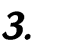 Հաստատության գործունեության արդյունավետությունԱղյուսակ 17. Տվյալներ սովորողների ուսումնառության արդյունքների վերաբերյալ նախորդ ուստարում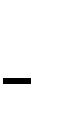 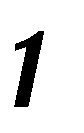 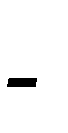 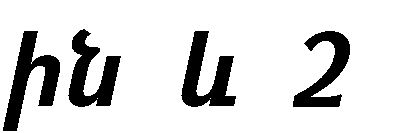 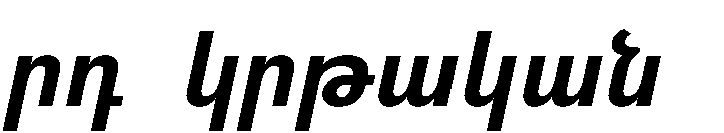 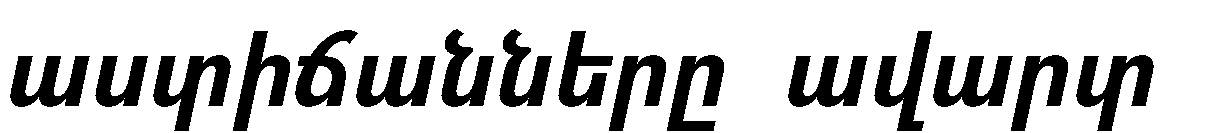 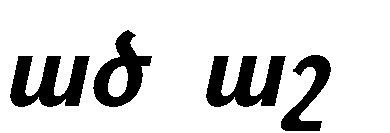 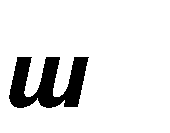 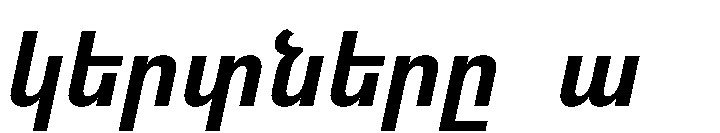 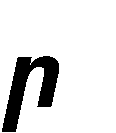 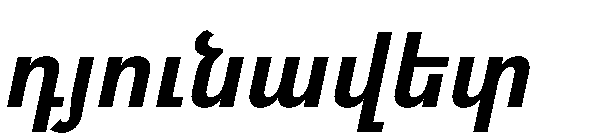 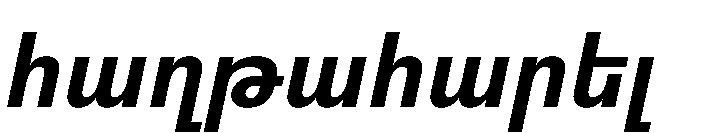 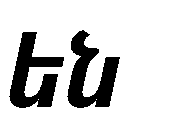 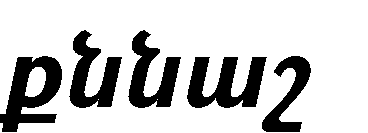 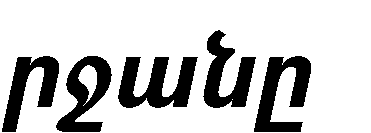 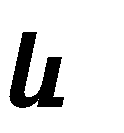 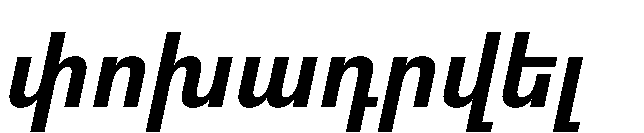 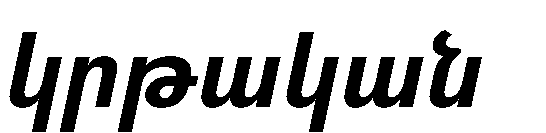 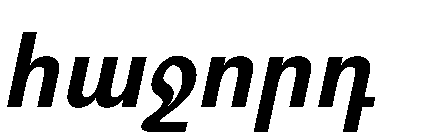 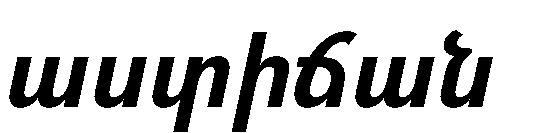 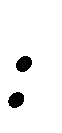 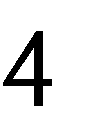 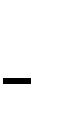 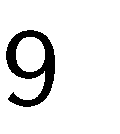 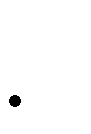 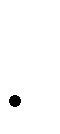 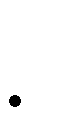 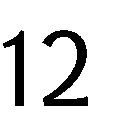 Աղյուսակ  Տվյալներ  րդ դասարանում գիտելիքների ստուգման և րդ րդ դասարաններում պետական ավարտական քննությունների արդյունքների դինամիկայի վերաբերյալ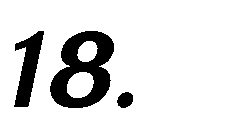 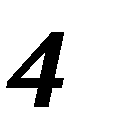 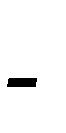 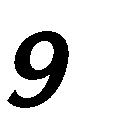 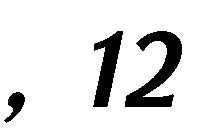 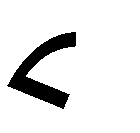 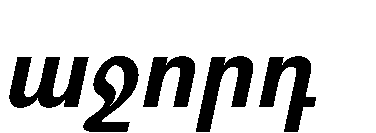 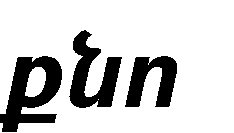 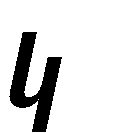 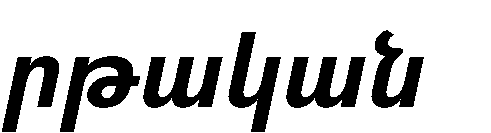 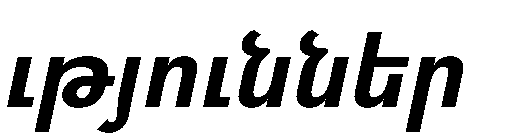 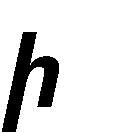 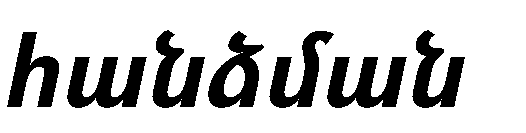 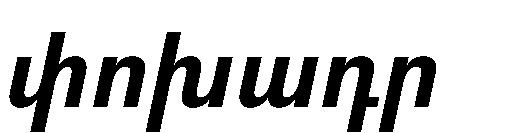 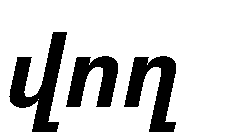 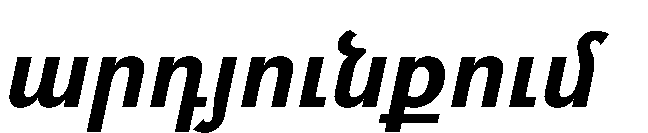 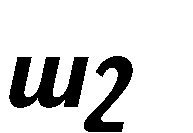 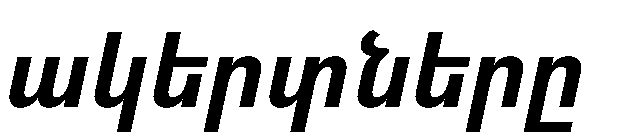 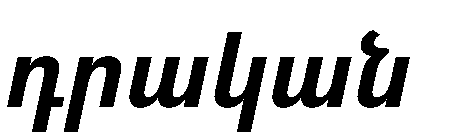 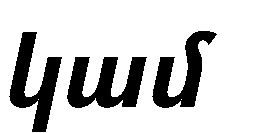 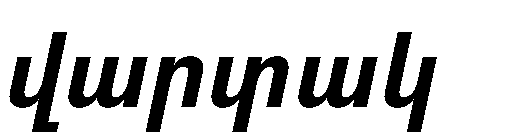 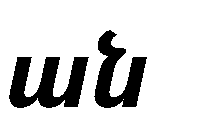 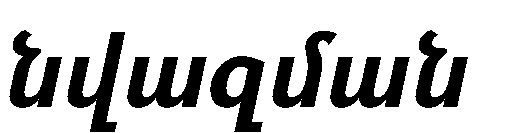 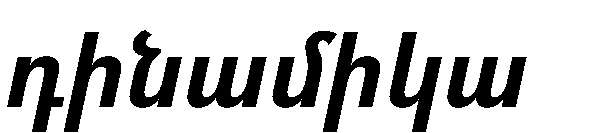 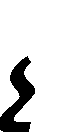 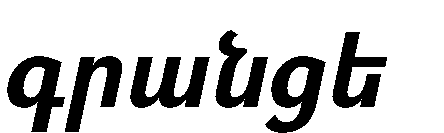 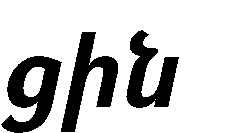 Տվյալներ	սովորողների	առաջադիմության	վերաբերյալ	տվյալ	և	նախորդ	 ուստարիների համար՝ ըստ կրթական աստիճանների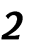 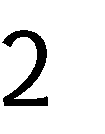 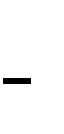 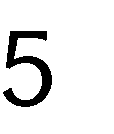 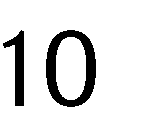 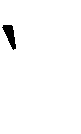 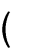 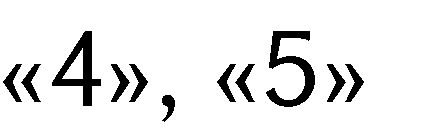 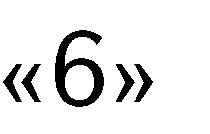 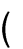 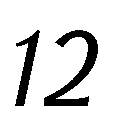 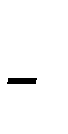 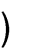 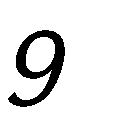 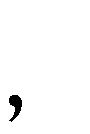 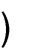 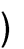 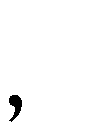 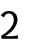 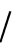 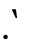 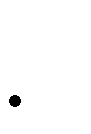 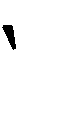 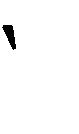 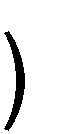 Դպրոցի սովորողների առաջադիմությունը գտնվում է բավարար բարձր մակարդակի վրա և վերջին տարիների ընթացքում էական փոփոխությունների չի ենթարկվել:Դպրոցը մշտապես առավել ուշադրության կենտրոնում է պահում ուսուցման որակն ու աշակերտների առաջադիմության ցուցանիշները: Այդ կապակցությամբ իրականացվում է խիստ ներդպրոցական մոնիթորինգ՝ մեթոդմիավորումների աշխատանքների, դասալսումների, ստուգողական աշխատանքների և կազմակերպվող ներդպրոցական օլիմպիադաների և ստուգողական աշխատանքների միջոցով:Աղյուսակ	Տվյալներ	առարկայական	օլիմպիադաներին	և		սպորտային  երաժշտական		գեղարվեստի	մշակութային	մրցույթներին		սովորողների մասնակցության վերաբերյալ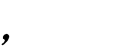 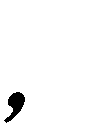 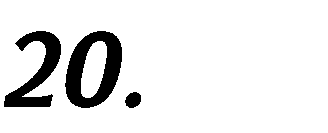 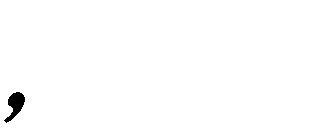 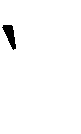 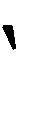 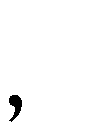 Դպրոցի աշակերտները ակտիվորեն մասնակցում են առարկայական օլիմպիադաներին և ցուցաբերում են լավ արդյունքներ: Առաջիկա տարիներ իրականացվելու են միջոցառումներ մասնակիությունը առավել ակտիվացնելու ուղղությամբ:Բացի առարկայական օլիմպիադաներից դպրոցի աշակերտները բավական լուրջ	արդյունքներ	են	դրսևորում	սպորտային	երաժշտական	գեղարվեստի 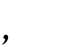 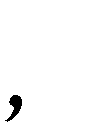 մշակութային մրցույթներին և նվաճում են հաղթանակներ ինչպես հանրապետական, այնպես էլ միջազգային ասպարեզներում: Դպրոցի աշակերտները, մասնավորապես, միջազգային մրցանակներ են ստանում երգի, պարի, թատրոնի, ռուսերենով ասմունքի, շախմատի, թենիսի և այլ բնագավառներում:Հաշվետու ուսումնական տարվա ցուցանիշները ցածր են կորոնավիրուսով պայմանավորված սպորտային, երաժշտական և այլ միջոցառումների կասեցման պատճառով:     Հաստատության	ուսուցիչներին	և	նրանց	գործունեությանը	վերաբերող ցուցանիշներ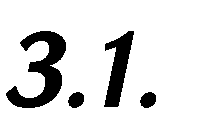 Հաստատությունն ունի որակյալ ուսուցչական անձնակազմ և ուսուցիչները տիրապետում են դասավանդման ժամանակակից մեթոդներին՝Տվյալներ ուսուցչական կազմի և նրանց գործունեության վերաբերյալ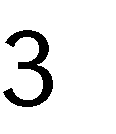 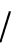 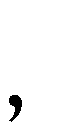 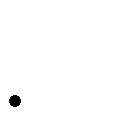 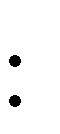 Դպրոցում գործում է բավականաչափ պրոֆեսիոնալ և փորձառու ուսուցչական կազմ: Ուսուցիչների մեծ մասն ունի 20-40 տարվա մանկավարժական փորձ: Դպրոցի ուսուցիչները առարկաները դասավանդում են և ռուսերենով և հայերենով: Տալով աշակերտներին պետական չափորոշիչով սահմանված գիտելիքները, նրանք մշտապես իրականացնում են արտածրագրային աշխատանք՝ հնարավորություն ընձեռելով աշակերտներին ընդլայնել իրենց գիտելիքները դասավանդվող առարկաների շուրջ: Բացի այդ, Դպրոցի ուսուցչական կազմը մեծ ուշադրություն է դարձնում աշակերտների բարոյահոգեբանական դաստիարակությանը և նրանց մոտ բարձր որակի անձնային հատկանիշների ձևավորմանը:Հաշվի առնելով Դպրոցի նյութատեխնիկական հագեցվածությունը, մասնավորապես դասարաններից շատերում էլեկտրոնային գրատախտակների և համակարգիչների առկայությունը՝ ուսուցիչները վերջին տարիների ընթացքում բազմիցս վերապատրաստվեցին, ինչպես Դպրոցում, այնպես էլ այլ հաստատություններում և այսօր ուսուցիչների 99 տոկոսը ունի բավարար համակարգչային գիտելիքներ և հնարավորություն այդ գիտելիքները կիրառել դասապրոցեսում: 2020թ. հունիս-օգոստոս ամիսներին ողջ մանկավարժական անձնակազմը վերապատրաստվեց և 100 % տիրապետում է ուսումնական պրոցեսում կիրառվող համակարգչային ծրագրերի փաթեթին:Առաջիկա տարիներին նախատեսվում է էլ ավելի հարստացնել Դպրոցի նյութատեխնիկական բազան և բոլոր դասասենյակներում ապահովել էլեկտրոնային գրատախտակների առկայություն, իսկ ուսուցիչների համակարգչային գիտելիքների խորացումը կրում է շարունակական բնույթ:Ուսուցչական կազմի պրոֆեսիոնալիզմի և կոմպետենտության մասին բազմիցս արձագանքում են ծնողները, իսկ աշակերտներն ավանդաբար իրենց հերթին տածում են խորը հարգանք և ջերմ վերաբերմունք իրենց ուսուցիչների նկատմամբ:Ծնողական	ժողովներին	կատարված	հարցումներն	ևս	բացահայտում	և արձանագրում են Դպրոցի ուսուցիչների աշխատանքի բարձր գնահատականը: 	Դպրոցի ուսումնական միջավայրին և ծառայություններին վերաբերող ցուցանիշներ և չափանիշներ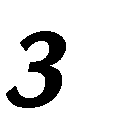 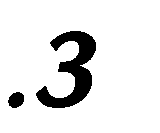 Հաստատությունում ստեղծված է որակյալ կրթական միջավայր, մասնավորապես.  Դպրոցն ունի գործող և բավարար ֆիզիկական պայմաններով գրադարան, որը հագեցած է անհրաժեշտ ուսումնաօժանդակ գրականությամբ, գույքով և սարքավորումներով և, որից կանոնավոր կերպով օգտվում են սովորողները, ուսուցիչները և վարչական կազմը.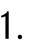  Դպրոցն ունի ուսումնական լաբորատորիաներ ու կաբինետներ, այդ թվում` քիմիայի, ֆիզիկայի, կենսաբանության, աշխարհագրության, ռազմագիտության, համակարգչային և այլն, ինչպես նաև արհեստանոց, սպորտդահլիճներ, միջոցառումների	դահլիճ	և	այլ	հատուկ	ուսումնական դասասենյակներ/սենյակներ, ներառյալ արտադպրոցական կրթության և լրացուցիչ կրթական ծրագրերի համար (երգի, պարի, թատրոնի և այլ գեղագիտական խմբակներ), որոնք հագեցած են անհրաժեշտ գույքով, ուսումնական պարագաներով և ուսումնանյութական և ուսումնադիդակտիկ նյութերով: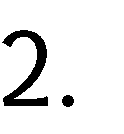 Տվյալներ Դպրոցի գրադարանի և դրա գործունեության մասին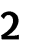 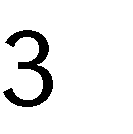 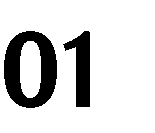 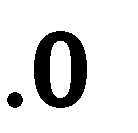 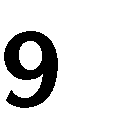 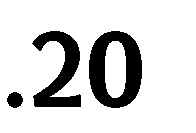 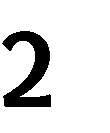     Դպրոցն ունի նյութապես և տեխնիկապես հագեցված գրադարան։ Գրադարանային ֆոնդը հարուստ է նաև ռուսաստանյան և արտասահմանյան դասականների գրականությամբ: Առկա են նաև 1890-ականների և 1900-ականների սկզբերի տպագրության եզակի նմուշի ռարիտետային գրքեր: Գրադարանն հայտնի է նաև իր հանրագիտարանների հավաքածուներով: Գրադարանում առկա են նաև էլեկտրոնային գրքեր և բազում նյութեր: Վերջին տարիների ընթացքում գրադարանը շարունակաբար հարստանում է շնորհիվ Դպրոց այցելած հյուրերի և համագործակցողների։ Վերջերս դպրոցին հարուստ գրաֆոնդ նվիրաբերեց Սանկտ Պետերբուրգի նահանգապետը: Գրադարանը գտնվում է նաև Դպրոցի ծնողների ուշադրության կենտրոնում, որոնք արդեն իսկ հազարավոր գրքերի հատորներ են նվիրաբերել Դպրոցի գրադարանին: Գրադարանն հագեցած է նաև   տեխնիկապես:	Առկա են թվով 8 համակարգիչներ, էլեկտրոնային գրատախտակ և այլն:Տվյալներ Դպրոցի ուսումնական լաբորատորիաների, կաբինետների և դահլիճների վերաբերյալՖիզիկայիվերանԳլանԳազատար խողովակ ԿաթոցիչՍրվակի հենակ ՉափագլանԻնդիկատորԱզոտական թթվի ստացման սա Էլեկտրալիցքային սարք Էլեկտրամակացման սարքՃենապակյա հավանգներ Ամոնիումի աղեր Ամոնիումի բիքրոմատ Կալիումի թթու աղ Կալիումի քլորիդ Կալիումի պերմանգանատ Կալցիումի կարբիդ Կալցիումի կարբոնադ Մագնեզիումի օքսիդՄալեինաթթուՄետաղական ալյ Մետաղական երկաթ Մոլիբդենի աղՆատրիումի նիտրատ Նատրիումի թթու աղ Նատրիումի բրոմիդ Նատրիումի քլորիդ Նատրիումի բորակ Նատրիումի հիդրոկարբոնատ ՇիբՊրոպիոնաթթու Պղինձի օքսիդ Պղնձարջասպ Սախարոզա Ստեարինաթթու Ցինկի քլորիդՑինկ ծծմբաթթվային Քացախաթթու ՔսիլոզՖենոլ օրանժԴեֆորմացիա ցուցադրող սարքերԷլեկտր1ոնայինչկալաբորատորիա,որոգվԼծակավոր կշեռքգրատա1 խտակկաբինետած	Հավասարակշռության այմանները, պաստ1 առներ ուսուցանող սարքԶգայուն կշեռք	1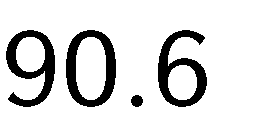 Մեխանիկական տատանումներ	1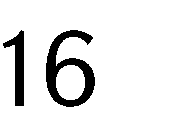 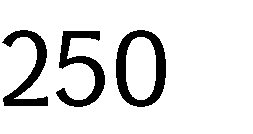 Դպրոցի ուսումնական լաբորատորիաների, կաբինետների, դահլիճների և ուսումնաօժանդակ տարածքների վիճակն, նյութական հագեցվածությունը գտնվում է լավ վիճակում: Ներկայումս Դպրոցի հիմնախնդիրն է պահպանելու առկա նյութատեխնիկական հագեցվածությունը և անհրաժեշտության դեպքում համալրելու նորագույն տեխնիկական միջոցներով: Առարկաների ուսումնասիրության ժամանակ ակտիվորեն կիրառվում են դպրոցի լաբորատորիաների և կաբինետների նյութատեխնիկական միջոցները, ինչպես նաև ուսումնադիդակտիկ պարագաները:Առաջիկայում նախատեսվում քիմիայի լաբորատորիայում տեղադրել հոսող ջրի ապահովմամբ սեղաններ: 	Հաստատության ներքին արդյունավետության ցուցանիշները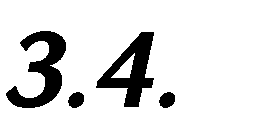 Դպրոցի ներքին արդյունավետության հիմնական ցուցանիշները՝ ընթացիկ և նախորդ	ուստարիների համար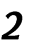 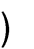 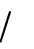 Վերլուծելով Դպրոցի ներքին արդյունավետության հիմնական ցուցանիշները, կարելի է եզրահանգել, դինամիկա առկա չէ ուսումնական հաստատության ֆինանսական միջոցների կառավարման առումով:Աղյուսակ 25. Տվյալներ հաստատության արտաբյուջետային միջոցների վերաբերյալԱռկա է դրական դինամիկա ծնողների կողմից իրականացվող դրամային ներդրումների մասով, ինչը պայմանավորված է գանձապետարանում <Օգնիրդպրոցիդ> ծրագրի շրջանակներում հատուկ հաշվի բացմանը: Առաջիկա տարիներին համաձայն դպրոցի զարգացման ծրագրի նախատեսվում է խթանել դպրոցին ֆինանսապես օգնություն ցանկացողների կողմից ներդրումների կատարումը հոգաբարձուների խորհուրդ ստեղծելու միջոցով և տանել աշխատանքները գործընթացը առավել արդյունավետ կազմակերպելու ուղղությամբ:Ուսումնական տարվա ընթացքում կրկին պայմանավորված արտակարգ դրությամբ հաջողվել է կատարել տնտեսումներ, այդ թվում էլեկտրաէներգիայի և գազի ծախսերի նվազեցման միջոցով: Նոր գույքի և սարքավորումների ձեռքբերումը իրականացվում է հաստատված նախահաշվի և գնումների պլանին համապատասխան՝ հաշվի առնելով տվյալ ուստարվա կարիքները:Նախատեսված ծախսերը զգալի կրճատվեցին պայմանավորված հետպատերազմյան շրջանում հանրապետությունում առկա ծանր ֆինանսական վիճակով, ինչի արդյունքում դպրոցի ֆինանսավորումը կրճատվեց մոտ 50 մլն. ՀՀ դրամ գումարի չափով:Մաս. 4. Դպրոցում ներառական կրթության և հավասարության ապահովումԴպրոցը կարևորում է ներառական կրթությունը.Դպրոցը հանրապետությունում առաջիններից է, որ իրականացրել է  ներառական կրթություն:Մուտքերի մոտ առկա է թեքհարթակներ, 1-ի հարկի սանհանգույցները նույնպես հարմարեցված են հատուկ կարիք ունեցող աշակերտների համար: Դպրոցն ունի  գույքով հագեցած Բացի այդ արդյունավետ համագործակցություն իրականացվեց դպրոցին կցված ՏՄԱԿ մասնագետների հետ:Դպրոցը ներկայումս իրականացնում է երեխաների հավասար իրավունքներին, հանդուրժողականությանը նվիրված և նման այլ ուսումնական ծրագրեր:Դպրոցում ներառական կրթության իրականացմանը վերաբերվող չափանիշներԴպրոցում սովորում է կրթության առանձնահատուկ պայմանների կարիք ունեցող 1 աշակերտ՝ միջին ծանրության: Առաջիկա տարիների ընթացքում ևս նախատեսվում է իրականացնել միջոցառումներ՝ համապատասխան շենքային, նյութատեխնիկական պայմաններ ունենալու համր:Տվյալներ Դպրոցում ներառական կրթության իրականացման և հավասարության ապահովման խնդիրների վերաբերյալԻնչ վերաբերում է դպրոցում սեռային հավասարության ապահովման, ապա տվյալների վերլուծությունը ցույց է տալիս, որ Դպրոցում առկա է միջավայր նպաստող տղաների և աղջիկների հավասարապես և լիարժեք մասնակցելու դպրոցի հասարակական կյանքին:Բացի այդ, դպրոցում կան ռուսերենով ուսուցմամբ դասարաններ, որտեղ սովորում են տարբեր ազգային փոքրամասնությունների ներկայացուցիչներ, և որոնց համար Դպրոցում ապահովում է հավասար պայմաններ ուսուցման և դպրոցի կառավարմանը մասնակցելու համար: Այդ դասարաններում նաև դասավանդվում է ասորերեն լեզու և գրականություն, կազմակերպվում են ասորի մշակույթին առնչվող միջոցառումներ:Մաս 5. Համայնքային մասնակցությունԴպրոցում մթնոլորտը նպաստում է սովորողների և տնօրինության համագործակցությանը: Տնօրինությունը խրախուսում է ակտիվ սովորողների մասնակցությունը հաստատության գործունեությանը, խթանում է սովորողների նախաձեռնությունները, օժանդակում է դրանց իրագործմանը.Հաստատությունում գործում է ժողովրդավարության և ինքնավարության սկզբունքներին համապատասխան աշակերտական խորհուրդ, որի ներկայացրած առաջարկություններն ամբողջությամբ արտացոլում են սովորողների կարիքները: Հաստատության աշակերտական խորհրդն իր գործունեությունը կառուցում է փոխադարձ հարգանքի, աշակերտների, ծնողների և տնօրինության փոխադարձ վստահության ու աջակցության մթնոլորտում, իրականացնում է հանրօգուտ աշխատանք.Հաստատության ծնողական խորհուրդը սերտ համագործակցում է տնօրինության և աշակերտական խորհրդի հետ, նպաստում է սովորողների ուսումնադաստիարակչական աշխատանքներին.Հաստատությունը և համայնքը համագործակցում են և հաստատությունը վարում է ակտիվ հասարակական կյանք.Տվյալներ Դպրոցի գործունեությանը սովորողների մասնակցության վերաբերյալԴպրոցում աշակերտները ակտիվորեն մասնակցում են կառավարման հարցերին, ներկայացնում	են	առաջարկություններ՝	իրենց	հուզող	հարցերի	վերաբերյալ,կազմակերպում կլոր սեղաններ, քննարկումներ: Աշակերտական խորհուրդը ունի հարմարավետ առանձնացված սենյակ, որտեղ անց են կացվում աշակերտական խորհրդի     նիստերը:     Աշակերտները	մշտապես հետևում են դպրոցում կարգապահությանը, կազմակերպում են հերթապահություններ դասամիջոցներին: Նրանք հաճախ տնօրենությանը առաջարկություններ են ներկայացնում ուսման որակի բարձրացման, ինչպես նաև նոր դասընթացների, մշակության, ռազմահայրենասիրական միջոցառումների կազմակերպման վերաբերյալ և այլն:Տվյալներ հաստատության աշակերտական խորհրդի գործունեության վերաբերյալԴպրոցի աշակերտական խորհրդի գործունեության ցուցանիշները բավականին բարձր են: Աշակերտական խորհուրդը կատարում է կանոնադրությամբ սահմանված իր բոլոր լիազորությունները, ակտիվորեն մասնակցում է դպրոցի կառավարմանը և հասարակական կյանքին: Խորհուրդն իր շուրջ համախմբում է Դպրոցի բոլոր աշակերտներին,     համակարգում     նրանց	ուսումնական գործընթացը և մասնակցությունը դպրոցի հասարակական կյանքին: Բացի այդ, Դպրոցի աշակերտները շատ ակտիվորեն են մասնակցում համայնքային և քաղաքի հասարակական կյանքին՝ կազմակերպելով այցելություններ սոց անապահով ընտանիքներ, միայնակ տարեցների տներ, ինչպես նաև հաճախակի կազմակերպում են բարեգործական միջոցառումներ:40-օրյա պատերազմի ընթացքում աշակերտական խորհուրդը երկու փուլով կազմակերպեց ռազմաճակատում կռվող հայ զինվորների համար անհրաժեշտ դեղորայքի, տաք հագուստի և սննդի առաքումը:Տվյալներ Դպրոցի ծնողական խորհրդի գործունեության վերաբերյալԴպրոցի ծնողական խորհուրդը ակտիվ մասնակցություն է ցուցաբերում Դպրոցի ինչպես հասարակական կյանքում, այնպես ուսումնական գործընթացի կազմակերպման և Դպրոցի կառավարման այլ հարցերում: Ծնողական խորհուրդըիրականացնում է կանոնադրությամբ սահմանված բոլոր պարտականությունները: Դպրոցի ծնողները նաև օժանդակում են դասղեկներին արտադասարանական և արտադպրոցական միջոցառումներ կազմակերպելու և անցկացնելու հարցում: Նրանք մշտապես առաջարկություններ են ներկայացնում Դպրոցի տնօրենությանը ուսման որակի բարելավման ուղղությամբ, այդ թվում՝ լրացուցիչ կրթական ծրագրեր, խմբակներ և այլ դասընթացներ կազմակերպելու վերաբերյալ:Տվյալներ Դպրոցի և համայնքի համագործակցության վերաբերյալԴպրոցի մասնակցությունը համայնքի հասարակական կյանքին կարելի է գնահատել պասիվ համավարակի պատճառով: Աշակերտները մինչև համավարակը ակտիվորեն մասնակցում էին համայնքում կազմակերպվող գրեթե բոլոր միջոցառումներին: Առկա էր սերտ կապ դպրոցի հարակից տարածքում գտնվողշենքերի բնակիչների հետ: Կազմակերպվում էին այցելություններ միայնակ տարեցների բնակարաններ: Բացի այդ սերտ կապ էր պահպանվում պուշկինականների նախկին սերունդների հետ: Աշակերտները նաև մասնակցում էին տարածքի բարեկարգման աշխատանքներին՝ կազմակերպում են շաբաթօրյակներ, ծառատունկեր, ձյան մաքրման աշխատանքներ և այլն:Մաս 6. Դպրոցի հիմնախնդիրները և դրանց հաղթահարման ուղիները, ուժեղ ու թույլ կողմերը, հնարավորությունները և վտանգներըՈՒԹՀՎ վերլուծությունխորհրդակցական մարմինները պատշաճ իրականացնում են կանոնադրությամբ և հանրակրթական դպրոցների գործունեությունը կարգավորող այլ օրենսդրությամբ նախատեսված իրենց լիազորությունները:ՌեսուրսներԴպրոցի շենքային պայմանները, ուսումնական, ուսումնաօժանդակ միջոցները և նյութատեխնիկական հագեցվածությունը գտնվում է բարձր մակարդակի վրա, ինչըհնարավորություն է տալիս ապահովել ուսումնադաստիարակչական գործընթացի բարձր որակ:Նոր նախաձեռնություններԼրացուցիչ նոր կրթական ծրագրերի իրականացումՆոր խմբակների բացումԷլեկտրոնային դասերի պատրաստումԴաստիարակչական ֆիլմերի ցուցադրումՀամագործակցության ընդլայնումև այլնՀաղորդակցություն, համագործակցությունԴպրոցում տեղադրված է և գործում է տարածաշրջանում եզակի տիեզերական կապի տեսակոնֆերանսի համակարգ, որի միջոցով Դպրոցիմանկավարժներն ու աշակերտները պարբերաբարկազմակերպում և մասնակցում են ՌԴ տարբեր դպրոցների համատեղ ծրագրեր, միջոցառումներ, սեմինարներ, բաց դասեր, վիկտորինաներ և այլնԴպրոցը կնքել է համագործակցությանպայմանագրեր Մոսկվայի ևՍանկտ Պետերբուրգի դպրոցների հետ և դրանց շրջանակներում իրականացնում է համատեղ ծրագրեր, ֆորումներ, փոխայցեր և այլն:Բյուջե, ֆինանսներԴպրոցի բյուջեն գոյանում է ՀՀ կառավարության որոշմամբ հաստատված կարգով, ինչպես նաև արտաբյուջետային միջոցների հաշվին: Դպրոցի ֆինանսական միջոցների կառավարումը կատարվում է հաշվի առնելով դպրոցի ծախսերը աշխատավարձի գծով, պահպանման գծով և աշակերտների առաջնային կարիքների ապահովմանառաջնայնությամբ: Յուրաքանչյուր տարի ապահովվում է որոշակի գումարով տնտեսում՝ Դպրոցի մեծ ֆինանսական միջոցների ներդրում պահանջող հիմնախնդիրների լուծման և չնախատեսված ծախսերը հոգալունպատակով:Դպրոցն իր գործունեությունը իրականացնում է հանրակրթական ուսումնական հաստատությունների գործունեությունը կարգավորող իրավական ակտերի պահանջներին համապատասխան: Ուսումնական հաստատությունումվերջին երեք տարիներին իրականացված ստուգումների և ուսումնասիրությունների արդյունքում էական խախտումներ և∕կամ թերացումներ չեն հայտնաբերվել:Դասարաննե րի թիվը2020-2021ուստարի2021-2022ուստարի2022-2023ուստարիՓոփոխությու նների դինամիկան (աճ կամնվազում)Փոփոխությու նների դինամիկան (աճ կամնվազում)Դասարաննե րի թիվը2020-2021ուստարի2021-2022ուստարի2022-2023ուստարի2021-20222022-20231 –ինդասարանչկաչկա2-րդդասարաննվազումչկա3-րդդասարանաճնվազում4-րդդասարաննվազումաճ5-րդդասարանաճնվազում6-րդդասարաննվազումչկա7-րդդասարանաճչկա8-րդդասարանչկաչկա9-րդդասարանչկաաճԸնդամենըչկաչկաՍովորողներ ի թիվը2020-2021ուստարի2021-2022ուստարի2022-2023ուստարիՓոփոխություննե րի դինամիկան (աճ կամնվազում)1 –ինդասարանաճ2-րդ դասարանաճ3-րդդասարաննվազում4-րդդասարաննվազում5-րդդասարաննվազում6-րդդասարաննվազում7-րդդասարանաճ8-րդդասարաննվազում9-րդդասարանաճԸնդամենընվազումՑուցանիշը2019-2020ուստարի2020-2021ուստարի2021-2022ուստարիՓոփոխություննե րի դինամիկան (աճ կամնվազում)Սովորողների ընդհանուրթիվը ուսումնական տարվասկզբին` տվյալ ուստարվա հոկտեմբերի 5-ի դրությամբՍովորողների ընդհանուրթիվը ուսումնական տարվավերջին` տվյալ ուստարվա մայիսի 27-ի դրությամբՈւսումնական տարվա ընթացքում ընդունվածսովորողների թիվըՈւսումնական տարվաընթացքում հեռացած սովորողների թիվըՑուցանիշը2020-2021ուստարի2021-2022ուստարի2022-2023ուստարիՓոփոխություն ների դինամիկան (աճ կամնվազում)Ուսուցիչների ընդհանուրթիվը61100%63100%64100%Ուսուցիչների միջին շաբաթականծանրաբեռնվածությունը կամ դրույքաչափը(մեկ ուսուցչի միջինծանրաբեռնվածությունը` շաբաթական ժամաքանակը. հաշվարկի ձևը՝ հաստատության տվյալ առարկայից շաբաթական ընդհանուր դասաժամերի և ուսուցիչների թվիհարաբերությունը)61100%63100%64100%Ուսուցիչների թիվը2020-2021ուստարի2021-2022ուստարի2022-2023ուստարիՓոփոխություններիդինամիկան (աճ կամ նվազում)Մինչև 30 տարեկան31-ից 40 տարեկան41ից -50 տարեկան51-ից -55 տարեկան56 տարեկան և ավելիԱնունը, հայրանունը, ազգանունըՊաշտոնըՏվյալ հաստատությունո ւմ աշխատելուժամանակահատվածըՏվյալ պաշտոնում աշխատելու ժամանակահատվածըՊետական պարգևները, կոչումները և այլնՄանյակ Վլադիկի ՀայրապետյանՏնօրեն1999թ.-ից1999թ.-իցՄարինե Սաշայի ԳրիգորյանՏնօրենի տեղակալ ուսումնական գծով1993թ-ից2000թ-իցԱմալյա Վարդանի ՍուքիասյանՏնօրենի տեղակալ ուսումնական գծով1993թ-ից1993թ-իցՆարինե Նարիբեկի ՓաշայանՄԿԱ 2010թ-ից2011թ-իցԴավթյան ԱլիկՓոխտնօրեն տնտեսականգծով2013թ.-ից1916թ.-իցԿիրակոսյան ԼուսինեՀաշվապահ2011թ.-ից2011թ.-իցԱնուն, ազգանուն, հայրանունԱշխատանքի վայրը, զբաղեցրած պաշտոնըԿրթությունըՀաստատության խորհրդի կազմում ընդգրկված լինելուժամանակահատվածըՊետական պարգևները, կոչումները ևայլնԲախչինյան Ֆելիքս Բարդուղիմեոսի «Ֆրիտյոֆ Նանսեն թանգարան» ՀՈԱԿ,Տնօրենբարձրագույն2020թ.-ից-Կիրակոսյան Հայկանուշ ԳագիկիՆոր Նորք վարչական շրջանի ղեկավարի աշխատակազմի առաջատար մասնագետբարձրագույն2021 թ.-ից-Առաքելյան Անուշ Վահագնի«Երևանի Ռուդոլֆ Կարապետյանի անվան մանկապատանեկան համալիր դպրոց մարզադպրոց» ՀՈԱԿ-ի ուսումն. գծով փոխտնօրենբարձրագույն2021 թ.-ից-Մաշուրյան Սյուզի ԱշոտիԿՏԱԿ ՊՈԱԿ, տեղեկատվավերլուծական բաժնիչ պետԲարձրագույն2021 թ.-ից-Խեչոյան Անահիտ Բախշիի«Երևանի հ.170 ավագ դպրոց» ՊՈԱԿ , ուսուցիչբարձրագույն2018թ.-իցԿիրակոսյան Ալբինա Եղիշեիբարձրագույն2018թ.-իցԿարապետյան Աննա Ռաֆայելիբարձրագույն2020թ.-իցԴասասենյա կի համարըԴասասենյա կի մակերեսը (քմ)Սեղան-նստարանների դասավորվածութ յան ձևը (շարքերով, շրջանաձև, T-աձև,П-աձև, խառը)Սեղան-նստարաննե րի թիվըՍեղան-նստարանների շարքերի և միմյանց միջևհեռավորություն ններըԴասասենյա կ N11.40քմ.շարքերով171մ2.40 քմ.շարքերով171մ3.40 քմ.շարքերով171մ4.40 քմ.շարքերով171մ5.40 քմ.շարքերով171մ6.40 քմ.շարքերով171մ7.40 քմ.շարքերով171մ8.40 քմ.շարքերով171մ9.40 քմ.շարքերով171մ10.40 քմ.շարքերով171մ11.40 քմ.շարքերով171մ12.40 քմ.շարքերով171մ13.40 քմ.շարքերով171մ14.40 քմ.շարքերով171մ15.40 քմ.շարքերով171մ16.40 քմ.շարքերով171մ17.40 քմ.շարքերով171մ18.40 քմ.շարքերով171մ19.40 քմ.շարքերով171մ20.40 քմ.շարքերով171մ21.40 քմ.շարքերով171մ22.40 քմ.շարքերով171մ23.40 քմ.շարքերով171մ24.40 քմ.շարքերով171մ25.40 քմ.շարքերով171մ26.33 քմ.շարքերով1590 սմ27.40 քմ.շարքերով171մ28.40 քմ.շարքերով171մ29.33 քմ.շարքերով1590սմ30.33 քմ.շարքերով1590սմ31.33 քմ.շարքերով1590սմ32.30 քմ.շարքերով1280սմ33.40 քմ.շարքերով171մ34.40 քմ.շարքերով171մ35.40 քմ.շարքերով171մ36.40 քմ.շարքերով171մ37.40 քմ.շարքերով171մ38.40 քմ.շարքերով171մ39.33 քմ.շարքերով1590սմ40.40 քմ.շարքերով171մ41.40 քմ.շարքերով171մ42.33 քմ.շարքերով1590սմ43.40 քմ.շարքերով171մ44.33 քմ.շարքերով1590սմ45.40 քմ.շարքերով171մ46.33 քմ.շարքերով1590սմ47.40 քմ.շարքերով171մ48.33 քմ.շարքերով1590սմ49.40 քմ.շարքերով171մ50.40 քմ.շարքերով171մ51.40 քմ.շարքերով171մ52.33 քմ.շարքերով1590սմ53.40 քմ.շարքերով171մ54.40 քմ.շարքերով171մ55.40 քմ.շարքերով171մԴասասենյակի համարըԴասասենյակի մակերեսը (քմ)Մեկ սովորողին ընկնող մակերեսը (քմ)Նորմերից պակաս կամ ավել մակերեսը(քմ)1.40ք.մ.1.25 ք.մ.0.75ք.մ.2.40 քմ.1.25 ք.մ.0.75ք.մ.3.40 քմ.1.25 ք.մ.0.75ք.մ.4.40 քմ.1.25 ք.մ.0.75ք.մ.5.40 քմ.1.25 ք.մ.0.75ք.մ.6.40 քմ.1.25 ք.մ.0.75ք.մ.7.40 քմ.1.25 ք.մ.0.75ք.մ.8.40 քմ.1.37ք.մ.0.63 ք.մ.9.40 քմ.1.37ք.մ.0.63 ք.մ.10.40 քմ.1.37ք.մ.0.63 ք.մ.11.40 քմ.1.37ք.մ.0.63 ք.մ.12.40 քմ.1.37ք.մ.0.63 ք.մ.13.40 քմ.1.37ք.մ.0.63 ք.մ.14.40 քմ.1.37ք.մ.0.63 ք.մ.15.40 քմ.1.21ք.մ.0.79 ք.մ.16.40 քմ.1.21ք.մ.0.79 ք.մ.17.40 քմ.1.21ք.մ.0.79 ք.մ.18.40 քմ.1.21ք.մ.0.79 ք.մ.19.40 քմ.1.21ք.մ.0.79 ք.մ.20.40 քմ.1.21ք.մ.0.79 ք.մ.21.40 քմ.1.3ք.մ.0.7 ք.մ.22.40 քմ.1.3ք.մ.0.7 ք.մ.23.40 քմ.1.3ք.մ.0.7 ք.մ.24.40 քմ.1.3ք.մ.0.7 ք.մ.25.40 քմ.1.3ք.մ.0.7 ք.մ.26.33 քմ.1.1ք.մ.0.9 ք.մ.27.40 քմ.1.3ք.մ.0.7 ք.մ.28.40 քմ.1.25ք.մ.0.75 ք.մ.29.33 քմ.1.1ք.մ.0.9 ք.մ.30.33 քմ.1.1ք.մ.0.9 ք.մ.31.33 քմ.1.1ք.մ.0.9 ք.մ.32.33 քմ.1.1ք.մ.0.9 ք.մ.33.40 քմ.1.25ք.մ.0.75 ք.մ.34.40 քմ.1.37ք.մ.0.63 ք.մ.35.40 քմ.1.37ք.մ.0.63 ք.մ.36.40 քմ.1.37ք.մ.0.63 ք.մ.37.40 քմ.1.37ք.մ.0.63 ք.մ.38.40 քմ.1.37ք.մ.0.63 ք.մ.39.33 քմ.1.37ք.մ.0.63 ք.մ.40.40 քմ.1.2ք.մ.0.8 ք.մ.41.40 քմ.1.2ք.մ.0.8 ք.մ.42.33 քմ.1.2ք.մ.0.8 ք.մ.43.40 քմ.1.2ք.մ.0.8 ք.մ.44.33 քմ.1.2ք.մ.0.8 ք.մ.45.40 քմ.1.2ք.մ.0.8 ք.մ.46.33 քմ.1.42ք.մ.0.58 ք.մ.47.40 քմ.1.42ք.մ.0.58 ք.մ.48.33 քմ.1.42ք.մ.0.58 ք.մ.49.40 քմ.1.42ք.մ.0.58 ք.մ.50.40 քմ.1.42ք.մ.0.58 ք.մ.51.40 քմ.1.42ք.մ.0.58 ք.մ.52.33 քմ.1.6ք.մ.0.4 ք.մ.53.40 քմ.1.6ք.մ.0.4 ք.մ.54.40 քմ.1.6ք.մ.0.4 ք.մ.55.40 քմ.1.6ք.մ.0.4 ք.մ.ՉափաիշըՆշում համապատասխան փաստաթղթի և գույքի առկայության մասին,/ գրել փաստաթղթիանվանումը և ընդունման ամսաթիվը , թվարկել առկա գույքը/1.Հաստատության աշխատակազմը և սովորողները տիրապետում են աղետների ժամանակ և արտակարգ իրավիճակներում գործելու վարքականոններինԱԻՆ և դպրոցի զինղեկի կողմից	պարբերաբար կազմակերպվում	են սեմինարներ2.Հաստատության աշխատակազմը և սովորողները	տեղեկացված	են հաստատությունում առկա անվտանգության միջոցների (էլեկտրական վահանակի, հրշեջ տեղեկատուի, հրշեջ ծորակի և այլն) տեղերին ու տիրապետում են դրանց օգտագործման կանոններինԱԻՆ և դպրոցի զինղեկի կողմից	պարբերաբար կազմակերպվում	են սեմինարներԱմսաթիվըԴասարանըՄիջոցառման անվանումը,նկարագիրը և օգտագործված պարագաներն ուՄասնակիցսովորողների և աշխատակիցներիուսումնական նյութերըթիվըՍեպտեմբեր2021թ.Հոկտեմբեր2021թ.Փետրվար2022Ապրիլ2022թ.Մայիս2022թՀիմնական առարկաներՍովորողների թիվըՍովորողների թիվըՍովորողների թիվըՏարեկան միջինգնահատականները՝ ըստ հիմնական առարկաներիՏարեկան միջինգնահատականները՝ ըստ հիմնական առարկաներիՏարեկան միջինգնահատականները՝ ըստ հիմնական առարկաներիրդ դասարանում գիտելիքների ստուգման ևրդրդ դասարաններում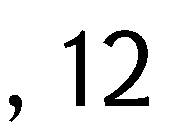 պետական ավարտական քննությունների միջինմիավորներըրդ դասարանում գիտելիքների ստուգման ևրդրդ դասարաններումպետական ավարտական քննությունների միջինմիավորներըրդ դասարանում գիտելիքների ստուգման ևրդրդ դասարաններումպետական ավարտական քննությունների միջինմիավորներըՀիմնական առարկաներրդ դասրդ դասրդ դասրդ դասրդ դաս12րդ դասրդ դասրդ դասրդ դասՀայոց լեզու1231058787Մաթեմատիկա1231058787Ռուսաց լեզու10577Անգլերեն10577Պատմություն10577Աշխարհագրություն10577Ֆիզիկա10577Քիմիա10577Կենսաբանություն10577Ընդամենը123105Քննական առարկաներՔննությունների միջին միավորների փոփոխությունը՝ ըստ կրթականաստիճաններիՔննությունների միջին միավորների փոփոխությունը՝ ըստ կրթականաստիճաններիՔննությունների միջին միավորների փոփոխությունը՝ ըստ կրթականաստիճաններիՔննությունների միջին միավորների փոփոխությունը՝ ըստ կրթականաստիճաններիՔննությունների միջին միավորների փոփոխությունը՝ ըստ կրթականաստիճաններիՔննությունների միջին միավորների փոփոխությունը՝ ըստ կրթականաստիճաններիՔննական առարկաներՔննությունների	միջին Իավորների  աճի տոկոսը` 0Քննությունների	միջին Իավորների  աճի տոկոսը` 0Քննությունների	միջին Իավորների  աճի տոկոսը` 0Քննությունների միջին միավորներիվազման տոկոսը`0Քննությունների միջին միավորներիվազման տոկոսը`0Քննությունների միջին միավորներիվազման տոկոսը`0Քննական առարկաներ4-րդ9-րդ12-րդ4-րդ9-րդ12-րդդասդասդասդասդասդասՀայոց լեզու8888Մաթեմատիկա7878Ռուսաց լեզու8888Անգլերեն8888Պատմություն7777Աշխարհագրություն7777Ֆիզիկա7777Քիմիա7777Կենսաբանություն7777ԸնդամենըՑուցանիշ2020-2021 ուստարի2020-2021 ուստարի2020-2021 ուստարի2021-2022 ուստարի2021-2022 ուստարի2021-2022 ուստարի2022-2023 ուստարի2022-2023 ուստարի2022-2023 ուստարիՑուցանիշիցրդ դասից րդդաս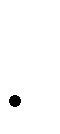 ից րդդասիցրդ դասիցրդ դասից րդդասիցրդ դասիցրդ դասից րդդասԳերազանց առաջադիմությա մբ սովորողների թիվը և տոկոսըհաշվարկ  տվյալ կրթական աստիճանում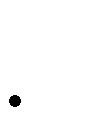 և  տարեկան միջին գնահատական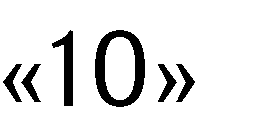 ունեցող7820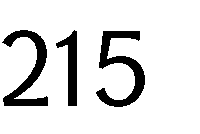 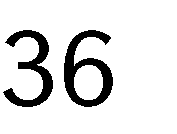 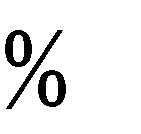 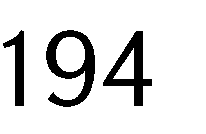 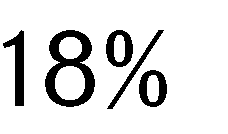 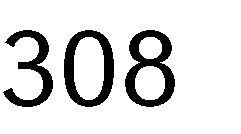 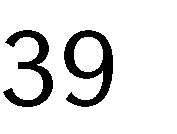 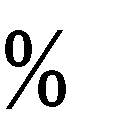 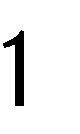 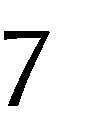 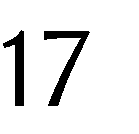 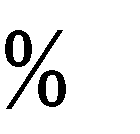 սովորողների թվիհարաբերություն ը այդ կրթական աստիճանում սովորողների ընդհանուրթվին՝ տոկոսայինարտահայտությամբ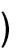 Ցածր առաջադիմությա մբ սովորողների թիվը և տոկոսըհաշվարկ  տվյալ կրթական աստիճանումև տարեկանմիջինգնահատական ունեցող սովորողների թվիհարաբերություն ը այդ կրթական աստիճանում սովորողների ընդհանուր թվին թվին՝տոկոսային արտահայտությամբ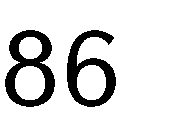 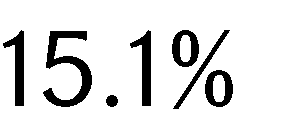 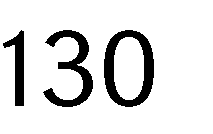 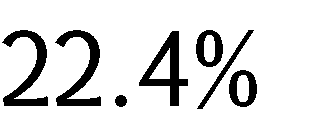 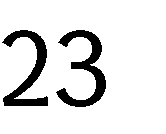 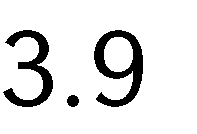 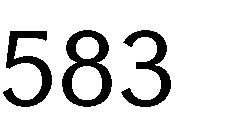 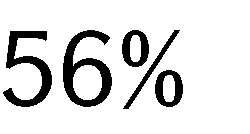 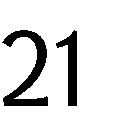 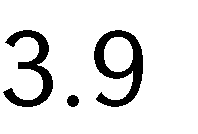 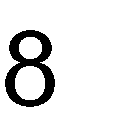 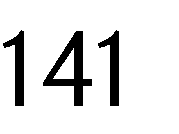 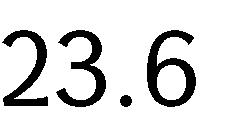 Ավարտման գործակիցհաշվարկ 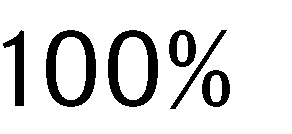 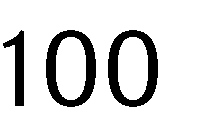 տարրական հիմնական և միջնակարգ դպրոցի ավարտական դասարաններում քննություններից դրականգնահատական ստացածների հարաբերություն ը նույն դասարանների սովորողների ընդհանուրթվին՝ տոկոսայինարտահայտությամբԵրկտարեցիների թիվը և տոկոսըհաշվարկ  տվյալ կրթական աստիճանում երկտարեցիների թվի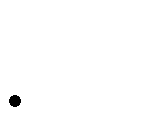 հարաբերություն ը նույն կրթական աստիճանում սովորողների ընդհանուր թվին տոկոսային արտահայտությամբ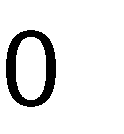 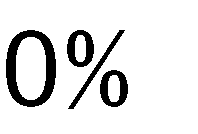 Կրկնուսույցներիմոտ պարապող սովորողների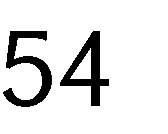 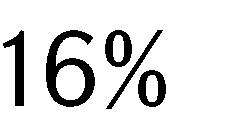 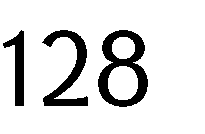 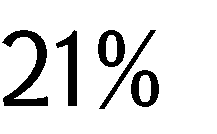 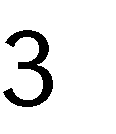 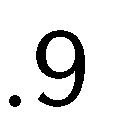 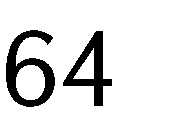 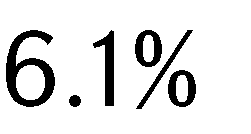 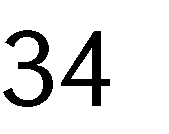 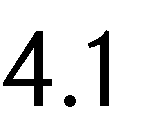 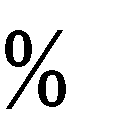 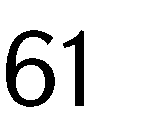 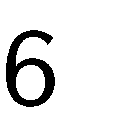 թիվը և տոկոսը՝ ըստ կրթական աստիճաններիհաշվարկ  տվյալ կրթական աստիճանում կրկնուսույցների մոտ պարապողների թվիհարաբերություն ը նույն կրթական աստիճանում սովորողների ընդհանուր թվին տոկոսային արտահայտությամբՄիասնական քննություններին մասնակիցների թիվը և տոկոսը շրջանավարտնե րի ընդհանուրթվի նկատմամբհաշվարկ րդ դասարանի շրջանավարտնե րից միասնական քննություններին մասնակիցների թվի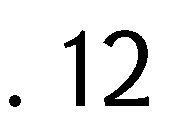 հարաբերություն ըշրջանավարտների ընդհանուր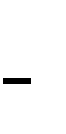 թվին տոկոսայինարտահայտությ ամբԼրացնել միայն րդ դասարանիհամարԱվարտական և միասնականքննություններին անբավարար ստացածշրջանավարտնե րի թիվը և տոկոսըշրջանավարտնե րի ընդհանուրթվի նկատմամբհաշվարկ րդ դասարանի շրջանավարտնե րից ավարտական և միասնականքննություններին անբավարար ստացածներիթվիհարաբերություն ըշրջանավարտնե րի ընդհանուրթվին տոկոսային արտահայտությ ամբԼրացնել միայնրդ դասարանիհամարՀիմնական դպրոցն ավարտած սովորողներից նախնական արհեստագործ ական և միջին մասնագիտակա նհաստատություն ներընդունվածների թիվը և տոկոսըհաշվարկ  հիմնական դպրոցիշրջանավարտնե րից նախնական արհեստագործ ական	և միջին մասնագիտակա նհաստատություն ներընդունվածների թվիհարաբերություն ը	րդ դասարանի սովորողների ընդհանուր թվին տոկոսային արտահայտությ ամբԼրացնել միայնրդ դասարանի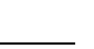 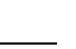 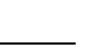 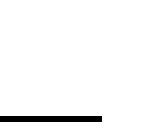 համարՀիմնական դպրոցն ավարտած սովորողներիթիվը և տոկոսը որոնք ուսումը շարունակում են ավագդպրոցներում կամ ավագ դասարաններումհաշվարկ  հիմնական դպրոցիշրջանավարտնե րից ավագ դպրոցներում կամ ավագ դասարաններում ուսումըշարունակողներ ի թվիհարաբերություն ը	րդ դասարանի սովորողների ընդհանուր թվին տոկոսային արտահայտությ ամբԼրացնել միայն րդ դասարանիհամար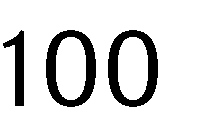 Նախնական արհեստագործական և միջինմասնագիտակա նհաստատություն ներ ընդունվածրդ դասարանի շրջանավարտնե րի թիվը և տոկոսըհաշվարկ րդ դասարանի շրջանավարտնե րից նախնական արհեստագործ ական և միջին մասնագիտակա նհաստատություն ներընդունվածների հարաբերություն ը րդ դասարանի սովորողների ընդհանուր թվին տոկոսային արտահայտությ ամբ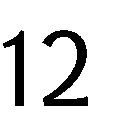 Լրացնել միայնրդ դասարանի համարԲՈՒՀ եր ընդունվածշրջանավարտնե րի թիվը և տոկոսըշրջանավարտնե րի ընդհանուրթվի նկատմամբհաշվարկ րդ դասարանի շրջանավարտնե րից բուհընդունվածների թվիհարաբերություն ը րդ դասարանի սովորողների ընդհանուր թվին տոկոսային արտահայտությ ամբԼրացնել միայնրդ դասարանի համարՍովորողներիբացակայություն ների թիվը ժամերով՝ ըստ կրթական աստիճաններիհաշվարկ  հաստատության տվյալ կրթական աստիճանիբոլոր դասարանների դասամատյաննե րում գրանցված բացակայություն ների ընդհանուր թիվըարտահայտվածժամերով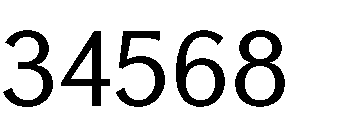 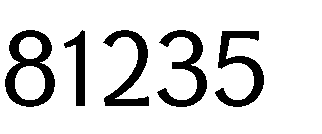 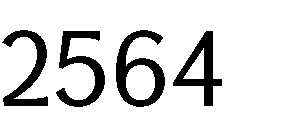 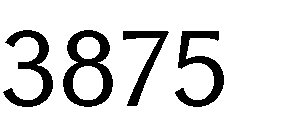 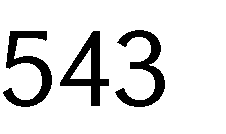 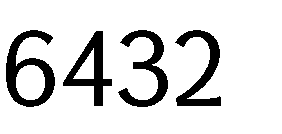 Դասարանիցդասարան վաղաժամկետ փոխադրված սովորողների թիվը և տոկոսը՝ըստ կրթական աստիճաններիհաշվարկ  տվյալ կրթական աստիճանում դասարանից դասարան վաղաժամկետ փոխադրված սովորողներիթվիհարաբերություն ը նույն կրթական աստիճանում սովորողների ընդհանուր թվին տոկոսային արտահայտությամբՏվյալ հաստատություն ից այլ հաստատություն տեղափոխված սովորողների ընդհանուր թիվը և տոկոսը ըստ կրթական աստիճանների այդ թվում՝191.4%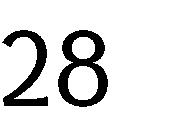 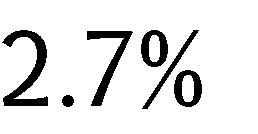 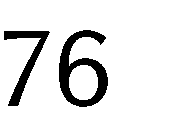 666.3%232%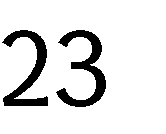 %հաշվարկ տվյալ կրթական աստիճանում տվյալհաստատություն ից այլ հաստատություն տեղափոխված սովորողների ընդհանուր թվի հարաբերություն ը նույն կրթական աստիճանում սովորողների ընդհանուր թվին տոկոսային արտահայտությամբհանրապետությ ան այլ հաստատություն ներ տեղափոխվածնե րի թիվը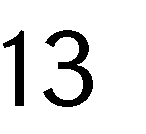 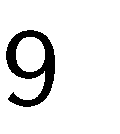 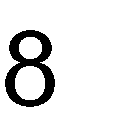 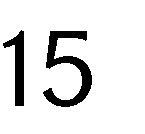 արտերկրների ուսումնական հաստատություն ների տեղափոխվածնե րի թիվը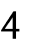 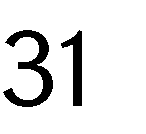 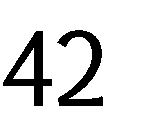 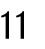 Հաստատություն ից հեռացած և ուսումն ընդհատած անա վարտ թողածսովորողներիընդհանուր թիվը և տոկոսը՝ըստ կրթական աստիճանների  այդ թվումհաշվարկ  տվյալ կրթական աստիճանում տվյալ հաստատություն ից հեռացած և ուսումն ընդհատած անա վարտ թողած սովորողների ընդհանուր թվի հարաբերություն ը նույն կրթական աստիճանում սովորողների ընդհանուր թվին տոկոսային արտահայտությ ամբհիվանդության անկարողության պատճառովընտանիքի սոցիալական վիճակի պատճառովսովորել չցանկանալու պատճառովայլպատճառներով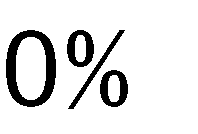 Ցուցանիշ2020-2021 ուստարի2021-2022 ուստարի2022-2023 ուստարիՄարզային առարկայական օլիմպիադաների մասնակիցների թիվը և տոկոսըհաշվարկ հաստատությունից մարզային առարկայական օլիմպիադաներիմասնակիցների թվի հարաբերությունը հաստատության սովորողների ընդհանուր թվին տոկոսային արտահայտությամբՄարզային առարկայականօլիմպիադաներին մրցանակներ ստացած սովորողների թիվը և տոկոսըհաշվարկ Հաստատությունից մարզային առարկայական օլիմպիադաներին մրցանակներ ստացածների թվի հարաբերությունը հաստատությունից մասնակիցների ընդհանուր թվինտոկոսային արտահայտությամբՀանրապետական առարկայականօլիմպիադաների մասնակիցների թիվը և տոկոսըհաշվարկ հաստատությունից հանրապետական առարկայականօլիմպիադաների մասնակիցների թվի հարաբերությունը հաստատության սովորողների ընդհանուր թվին տոկոսային արտահայտությամբ Հանրապետական առարկայականօլիմպիադաներին մրցանակներ ստացած սովորողների թիվը և տոկոսըհաշվարկ հաստատությունից հանրապետական առարկայական օլիմպիադաներին մրցանակներստացածների թվի հարաբերությունը հաստատությունից մասնակիցների ընդհանուր թվին տոկոսային արտահայտությամբ	տոկոսային արտահայտությամբՄիջազգային առարկայականօլիմպիադաների մասնակիցների թիվը և տոկոսըհաշվարկ հաստատությունից միջազգային առարկայական օլիմպիադաներիմասնակիցների թվի հարաբերությունը հաստատության սովորողների ընդհանուր թվին տոկոսային արտահայտությամբ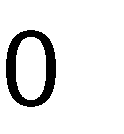 Միջազգային օլիմպիադաներումմրցանակներ ստացած սովորողների թիվը և տոկոսըհաշվարկ հաստատությունից միջազգային առարկայական օլիմպիադաներինմրցանակներ ստացածների թվի հարաբերությունը հաստատությունից մասնակիցների ընդհանուր թվին տոկոսային արտահայտությամբ տոկոսային արտահայտությամբՄարզային և հանրապետական սպորտային երաժշտական գեղարվեստի մշակութային մրցույթների մասնակիցների թիվը և տոկոսըհաշվարկ հաստատությունից մարզային և հանրապետական սպորտային երաժշտական գեղարվեստի մշակութային մրցույթների մասնակիցների թվիհարաբերությունը հաստատության սովորողների ընդհանուր թվին տոկոսային արտահայտությամբ Միջազգային սպորտային երաժշտական գեղարվեստի մշակութային մրցույթներին մրցանակների ստացած սովորողների թիվը և տոկոսըհաշվարկ հաստատությունից միջազգային սպորտային երաժշտական գեղարվեստի մշակութային մրցույթներին մրցանակներ ստացածների թվի հարաբերությունը հաստատությունից մասնակիցներիընդհանուր թվին տոկոսային արտահայտությամբ Ցուցանիշ2020-2021 ուստարի2021-2022 ուստարի2022-2023 ուստարիԲարձրագույն մանկավարժական կրթություն ունեցող ուսուցիչների թիվը և տոկոսըհաշվարկ բարձրագույնմանկավարժական կրթություն ունեցող հաստատության ուսուցիչների թվիհարաբերությունը ուսուցիչների ընդհանուր թվին՝ տոկոսային արտահայտությամբ Ըստ մասնագիտությանդասավանդող ուսուցիչների թիվը և տոկոսըհաշվարկ ըստ մասնագիտությանդասավանդող հաստատության ուսուցիչների թվիհարաբերությունը ուսուցիչների ընդհանուր թվին՝ տոկոսային արտահայտությամբ Տարակարգ ունեցող ուսուցիչների թիվը և տոկոսըհաշվարկ տարակարգ ունեցող հաստատության ուսուցիչների թվի հարաբերությունը ուսուցիչների ընդհանուր թվին՝ տոկոսային արտահայտությամբ Գիտական կոչում ունեցող ուսուցիչների թիվը և տոկոսըհաշվարկ գիտական կոչում ունեցող հաստատության ուսուցիչների թվիհարաբերությունը ուսուցիչների ընդհանուր թվին՝ տոկոսային արտահայտությամբ ՀՀ ԿԳ նախարարության կողմից երաշխավորված կամ այլ կազմակերպություններում վերջինտարում վերապատրաստում անցած ուսուցիչների թիվը և տոկոսըհաշվարկ	վերջին	տարում ՀՀ ԿԳ նախարարության կողմից երաշխավորված կամ այլ կազմակերպություններում վերապատրաստում անցածհաստատության ուսուցիչների թվի հարաբերությունը ուսուցիչների ընդհանուր թվին՝ տոկոսային արտահայտությամբ Որպես ուսուցիչվերապատրաստող դասախոս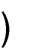 վերապատրաստված և վերապատրաստմանդասընթացներ վարող ուսուցիչների թիվը և տոկոսըհաշվարկ որպես ուսուցիչ վերապատրաստող դասախոս վերապատրաստված և վերապատրաստման դասընթաց վարող հաստատության ուսուցիչների թվիհարաբերությունը ուսուցիչների ընդհանուր թվին՝ տոկոսային արտահայտությամբ Ուսուցիչների միջին տարիքըհաշվարկ հաստատության բոլոր ուսուցիչների տարիքների գումարի հարաբերությունը ուսուցիչների ընդհանուր թվին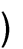 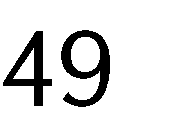 Միջազգային ու հանրապետական պարբերականներում ամսագրերում հոդվածներ մասնագիտական հրապարակումներ ինչպես նաև դասագրքեր մեթոդականձեռնարկներգիտամանկավարժական  հեղինակային ու այլ աշխատություններ ունեցող ուսուցիչների թիվը և տոկոսըհաշվարկ հոդվածներ մասնագիտականհրապարակումներ դասագրքեր մեթոդական ձեռնարկներ ինչպես նաև գիտամանկավարժական հեղինակային ու այլաշխատություններ ունեցողհաստատության ուսուցիչների թվի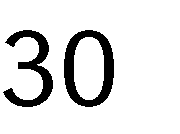 հարաբերությունը ուսուցիչների ընդհանուր թվին՝ տոկոսային արտահայտությամբ Դասավանդման աշակերտակենտրոն մասնակցային ինտերակտիվ մեթոդներին տիրապետող և դրանք կիրառող ուսուցիչների թիվը և տոկոսըհաշվարկ դասավանդման աշակերտակենտրոն մասնակցային ինտերակտիվ մեթոդներին տիրապետող և դրանք կիրառող հաստատության ուսուցիչների թվիհարաբերությունը ուսուցիչների ընդհանուր թվին՝ տոկոսայինարտահայտությամբ 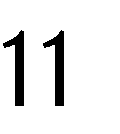 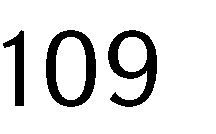 Ուսումնական գործընթացում տեղեկատվական հաղորդակցման տեխնոլոգիաներ այդ թվում ինտերնետ կիրառող ուսուցիչների թիվը և տոկոսըհաշվարկ ուսումնական գործընթացում տեղեկատվական հաղորդակցման տեխնոլոգիաներ այդ թվում ինտերնետ կիրառող ուսուցիչների թվիհարաբերությունը ուսուցիչների ընդհանուր թվին՝ տոկոսայինարտահայտությամբ Սովորողներին համակարգիչների կիրառմամբ տնայինաշխատանքներ հանձնարարող ուսուցիչների թիվը և տոկոսըհաշվարկ սովորողներին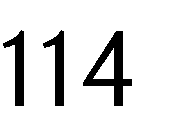 համակարգիչների կիրառմամբ տնային աշխատանքներհանձնարարող ուսուցիչների թվի հարաբերությունը ուսուցիչների ընդհանուր թվին՝ տոկոսային արտահայտությամբ Ուսուցիչների բացակայությունների ընդհանուր թիվըհաշվարկ	ուստարվա ընթացքում հաստատության բոլոր ուսուցիչների բացակայած օրերի ընդհանուր թիվը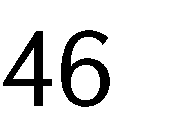 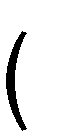 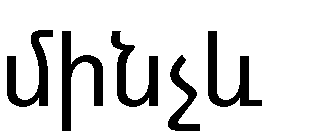 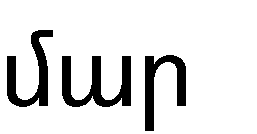 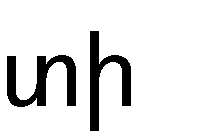 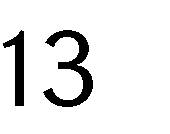 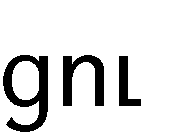 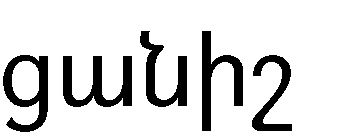 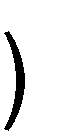 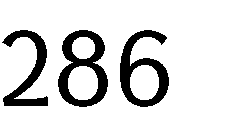 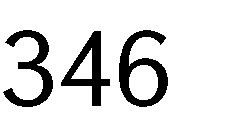 ՀՀ ԿԳՆ ինչպես նաև ՀՀ ԿԳՆ և Մայր Աթոռի հետ համատեղ կողմից անցկացվող մրցույթներին մասնակցած ուսուցիչների թիվը և տոկոսըհաշվարկ ՀՀ ԿԳՆ ինչպես նաև հետ ՀՀ ԿԳՆ և Մայր Աթոռի համատեղ անցկացվողմրցույթներին մասնակցած ուսուցիչների թվիհարաբերությունը ուսուցիչների ընդհանուր թվին՝ տոկոսային արտահայտությամբ 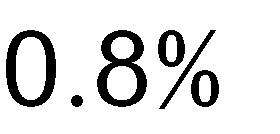 ՀՀ ԿԳՆ ինչպես նաև ՀՀ ԿԳՆ և Մայր Աթոռի հետ համատեղ անցկացվող մրցույթներին մրցանակներ ստացած ուսուցիչների թիվը և տոկոսըհաշվարկ ՀՀ ԿԳՆ ինչպես նաև ՀՀ ԿԳՆ և Մայր Աթոռի հետ համատեղ անցկացվող մրցույթներինմրցանակային տեղեր զբաղեցրած ուսուցիչների թվիհարաբերությունը մասնակիցուսուցիչների ընդհանուր թվին՝ տոկոսային արտահայտությամբՈոստարվա ընթացքումուսուցիչների փոխադարձ դասալսումների թիվը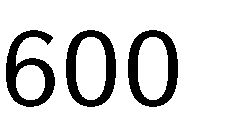 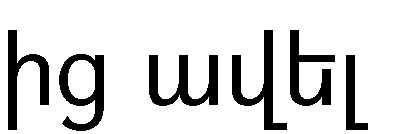 Ուստարվա ընթացքում հաստատությունից դուրս անցկացվող գործնականպարապմունքների թիվը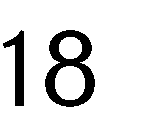 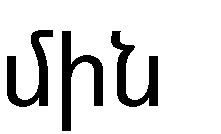 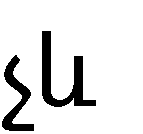 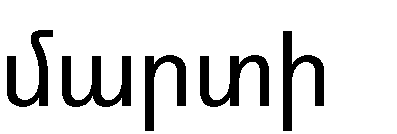 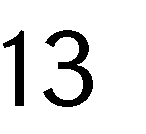 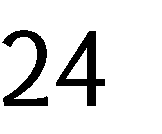 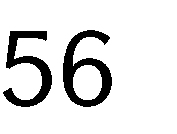 ՑուցանիշՏվյալներԳրադարանի տարածքը քմ-ով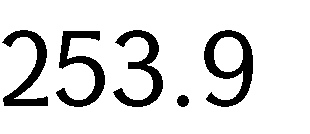 Ընթերցասրահի առկայությունը և տարածքը քմ-ով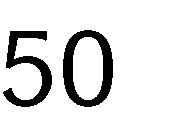 Գրադարանում/ընթերցասրահում միաժամանակ նստելուհնարավորություն ունեցող անձանց թիվը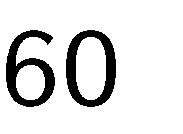 Գրադարանի գրապահոցի տարածքը քմ-ով25Գրադարանում համակարգիչների թիվը0Գրադարանում ինտերնետին միացված համակարգչներիթիվը0Գրադարանային ֆոնդում առկա գրքերի /բացառել ՀՀ ԿԳնախարարության կողմից երաշխավորված հիմնական դասագրքերը/ ընդհանուր թիվը, այդ թվում՝գեղարվեստական գրքերի թիվը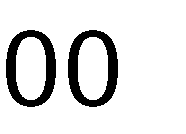 տեղեկատվական գրքերի թիվը /բառարաններ,հանրագիտարաններ, ատլասներ և այլն/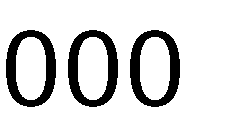 ուսումնամեթոդական գրքերի թիվը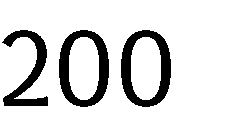 ամսագրերի թիվը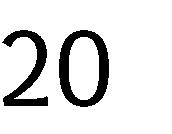 այլ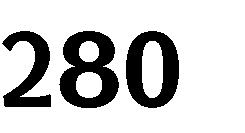 Վերջին անգամ գրադարանային ֆոնդը նորգրականությամբ համալրվելու ամսաթիվըթ.Ամենից հաճախ գրադարանից վերցվող գրքերըհանրագիտարաններԳրադարանից միջինում ամսեկան օգտվողների թիվը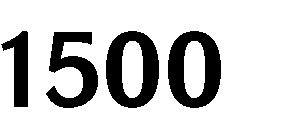 Գրադարանում բաժանորդագրված ուսուցիչների և դպրոցիմյուս աշխատակիցների թիվը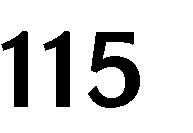 Գրադարանում բաժանորդագրված սովորողների թիվը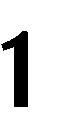 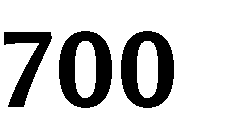 Պատասխանել այո կամ ոչՊատասխանել այո կամ ոչՎերանորոգվա՞ծ է արդյոք գրադարանըայոԱնց կացվու՞մ են արդյոք գրադարանում դասեր ևպարապմունքներայոԳրադարանավարն ունի՞ համապատասխան բարձրագույնկրթությունայոՎերջին	տարվա ընթացքում գրադարանավարն անցե՞լ էվերապատրաստում գրադարանային աշխատանքի ուղղությամբոչԳրադարանը հանդիսանու՞մ է հանրապետության այլերկրների կամ կազմակերպությունների գրադարանների բաժանորդ և օգտվում է արդյոք նրանց ռեսուսներիցոչԳրադարանն ունի՞ էլեկտրոնային ռեսուրսներ որքանայոՍովորողները իրենց տնային հանձնարարություններըկատարելիս օգտվո՞ւմ են գրադարանային ռեսուսներիցայոԳրադարանավարը սովորողներին օգնու՞մ է հայթայթվել անհրաժեշտ նյութեր դասարանական և տնայինհանձնարարությունների կատարման համար ևընթերցանության գրքերի ընտրության հարցումայոՍովորողները կարո՞ղ են ինքնուրույն ու ազատ մոտենալ գրադրանի գրադարակներին պահարաններին ընտրել իրենց անհրաժեշտ գրականությունը և վերցնել այնընթերցասրահում աշխատելու ժամանակայոԳրադարանն ունի՞ այն գրքերը որոնք ամենից հաճախ ենցանկանում վերցել սովորողներըայոԳրադրանն ունի՞ գրադարանավարության հատուկայոհամակարգչային ծրագիրԳրադարանավարը կարողանո՞ւմ է օգտվելգրադարանավարության հատուկ համակարգչային ծրագրիցայոԼաբորատորիա ներ,կաբինետներ և դահլիճներՏար ածքը քմՎերան որոգմ անկարիք ըԱռկա գույքը, լաբորատոր սարքավորումները, պարագաները թվարկել հիմնականը և նշելքանակներըՈւսումնա- նյութական, ուսումնա- դիդակտիկ նյութերըԼրացուց իչ,գույքի, սարքա վորումնե րի, պարագա ներինյութերիկարիքըՔիմիայիլաբորատորիա, կաբինետ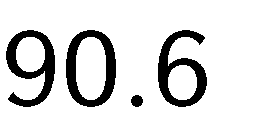 վերան որոգվ ածԷլեկտրոնային գրատախտակ, պաստառներչկաՔիմիայիլաբորատորիա, կաբինետվերան որոգվ ածԷլեկտրոնային գրատախտակ, պաստառներչկաՔիմիայիլաբորատորիա, կաբինետվերան որոգվ ածԱմրակալԷլեկտրոնային գրատախտակ, պաստառներչկաՔիմիայիլաբորատորիա, կաբինետվերան որոգվ ածԲիքսԷլեկտրոնային գրատախտակ, պաստառներչկաուսուց. սարքՓայտե տակդիրներ1Կինեմատիկա և դինամիկա ուս.սարք1Ծանրոցների հավաքածու1Մխոցավոր պոմպ1Թեք հարթակներ1Օսցիլոգրաֆ1Մարմինների շրջհոսոըմը ցուցասարքդրող1Ուժեղացուցիչ1Ցուցադրական վոլտմետր1Շարժիչի մոդել1Լաբորատոր ամպերմետր1Ֆիզհաղորդիչների հավաքածու1Էլեկտրակոնստրուկտոր1Պղձի ջերմային գործակիցը որոշսարքող1Կիսահաղորդչայինռադիոհավաքածու1Փոխակերպիչ1Տրանսֆորմատոր1Կոճեր2Վահանակավոր ռեոստատ1Գիգրոմետր1Օդային որոդ1Հաշվիչ – վայրկյանաչափ1Էլեկտրամագնիսներ1Ցածր հաճախականությանգեներատոր1Լենցի օղակներ2Հեռագրային մոդել1Մետրոնոմ1Էլեկտրաշարժիչ1Պրոյեկտոր1Ուսուցողական կոնդենսատորնեհավաքածուրի1Ներքին այրման շարժիչի մոդել1Կինոպրոյեկտոր1Ֆլուրոցեն էկրան1Սրվակների հավաքածու1Օդահան պոմպով զանգ1Դինամոմետր1Հիդրավլիկ մամլիչ1ՉափագլանՀաղորդակիչ անոթներՈւլտրաձայնային տեղակայանՏարածական ցանցԴիապրոյեկտորՀաստատուն հոսանքի մեքենաՎակումային խողովակՉափիչ ունիվերսալԳեներատորԿենսաբանությ անլաբորատորիա, կաբինետվերան որոգվ ածԱնատոմիայիմիկրոպրեպարատների հավաքաԷլեկտրոնային գրատախտակ, պաստառներչկաԿենսաբանությ անլաբորատորիա, կաբինետվերան որոգվ ածԱկանջախեցու մուլյաժԷլեկտրոնային գրատախտակ, պաստառներչկաԿենսաբանությ անլաբորատորիա, կաբինետվերան որոգվ ածԲրածո մնացորդների հավաքածԷլեկտրոնային գրատախտակ, պաստառներչկաԿենսաբանությ անլաբորատորիա, կաբինետվերան որոգվ ածԳլխուղեղի մուլյաժԷլեկտրոնային գրատախտակ, պաստառներչկաԿենսաբանությ անլաբորատորիա, կաբինետվերան որոգվ ածՄարդու կմախքԷլեկտրոնային գրատախտակ, պաստառներչկաԿենսաբանությ անլաբորատորիա, կաբինետվերան որոգվ ածՄարսողության համակարգի մուԷլեկտրոնային գրատախտակ, պաստառներչկաԿենսաբանությ անլաբորատորիա, կաբինետվերան որոգվ ածՆերքին օրգանների մուլյաժԷլեկտրոնային գրատախտակ, պաստառներչկաԿենսաբանությ անլաբորատորիա, կաբինետվերան որոգվ ածՊլակատներԷլեկտրոնային գրատախտակ, պաստառներչկաԿենսաբանությ անլաբորատորիա, կաբինետվերան որոգվ ածՍտի մուլյաժԷլեկտրոնային գրատախտակ, պաստառներչկաԿենսաբանությ անլաբորատորիա, կաբինետվերան որոգվ ածԿոնվերգենցիաների օրինակներԷլեկտրոնային գրատախտակ, պաստառներչկաԱշխարհագրու թյանլաբորատորիա,կաբինետ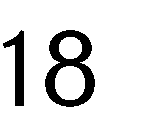 վերան որոգվ ածԳլոբուսներ, աշխարհագրության պաստառներ և այլնչկաՊատմության կաբինետվերան որոգվածԳլոբուսներ, աշխարհագրությանպաստառներ և այլնչկաՌազմագիտությ անկաբինետ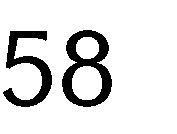 վերանորոգվ ածԶինանոց, պաստառներ և այլնչկաՀամակարգչայի նլաբորատորիա,կաբինետվերան որոգվ ածհամակարգիչ, էլեկտրոնային գրատախտակչկաՕտար լեզուներիլինգաֆոնայինկաբինետ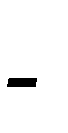 Արհեստանոց նշել ինչպիսի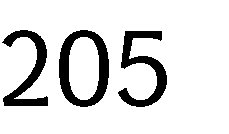 վերան որոգվածՓայտամշակման սարքեր, այլ պարագաներ, պաստառներչկաՄիջոցառումնե րի դահլիճ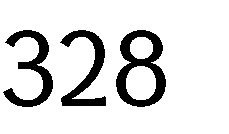 վերան որոգվածնստարաններ, լուսածրիչ, էկրան և այլնչկաՍպորտդահլիճ ներվերանորոգվ ածՄարզագույք, լոգարաններ՝ ցնցուղներովչկաԱյլՑուցանիշներ2020-2021 ուստարի2021-2022 ուստարի2022-2023 ուստարիՓոփոխությ ունների դինամիկան աճ կամնվազումՍովորող ուսուցիչ հարաբերությունհաշվարկ հաստատության սովորողների ընդհանուրթվի հարաբերությունըուսուցիչների ընդհանուր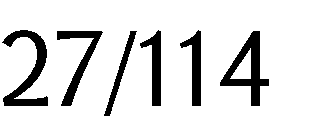 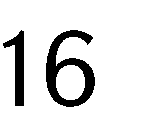 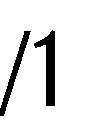 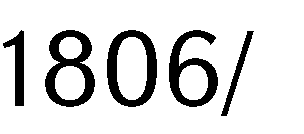 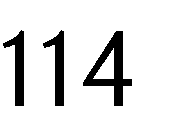 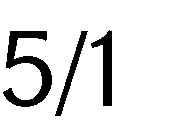 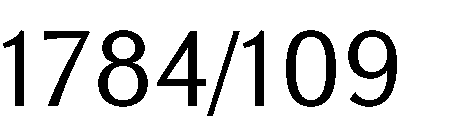 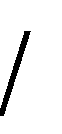 աճթվինՍովորող սպասարկող վարչական անձնակազմ հարաբերությունըհաշվարկ հաստատության սովորողների ընդհանուրթվի հարաբերությունը վարչական և սպասարկող անձնակազմի ընդհանուրթվին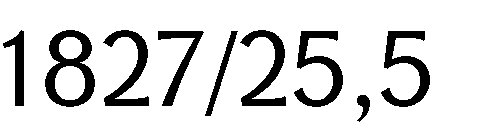 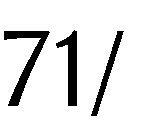 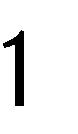 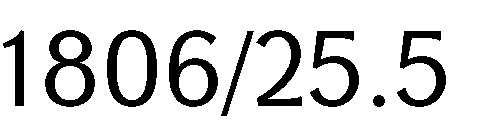 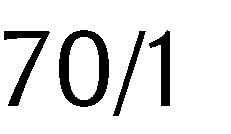 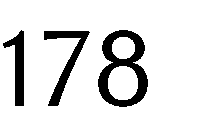 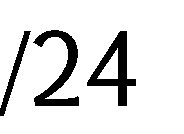 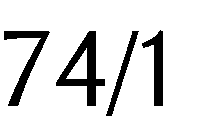 աճԴասարանների միջին խտությունըհաշվարկ հաստատության սովորողների ընդհանուրթվի հարաբերությունը կոմպլեկտավորված դասարանների ընդհանուրթվին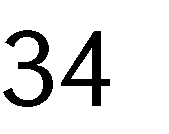 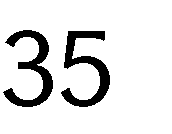 աճՄեկ սովորողի հաշվով հաստատության տարեկան նախահաշիվըհաշվարկ հաստատության տարեկան նախահաշվով հաստատված ամբողջ գումարի հարաբերությունը հաստատության սովորողների ընդհանուրթվին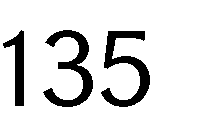 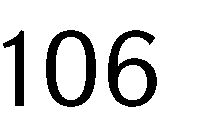 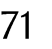 նվազումՈւսուցչի միջին աշխատավարձըհաշվարկ հաստատության տարեկան նախահաշվով ուսուցիչների աշխատավարձի գծովնախատեսված ամբողջ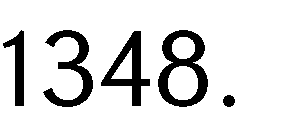 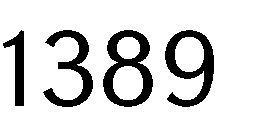 աճգումարի հարաբերությունը ուսուցիչների ընդհանուրթվին Վարչական աշխատողների միջին աշխատավարձըհաշվարկ հաստատության տարեկան նախահաշվով վարչական աշխատողների աշխատավարձի գծովնախատեսված ամբողջ գումարի հարաբերությունը վարչական աշխատողներիընդհանուր թվին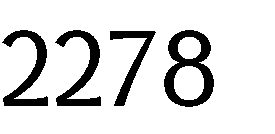 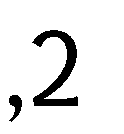 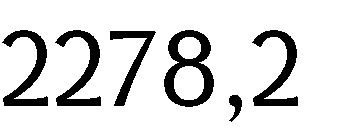 չկաՍպասարկող կազմի միջին աշխատավարձըհաշվարկ հաստատության տարեկան նախահաշվով սպասարկող կազմի աշխատավարձի գծովնախատեսված ամբողջ գումարի հարաբերությունը սպասարկող կազմի աշխատողների ընդհանուրթվին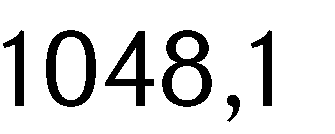 չկաՑուցանիշ2020-2021 ուստարի2021-2022 ուստարի2022-2023 ուստարիՀաստատության տարեկաննախահաշվում արտաբյուջետային միջոցների չափը----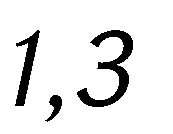 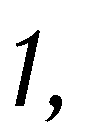 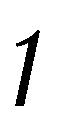 հաշվարկ. հաստատության արտաբյուջետային միջոցների տարեկան չափի և հաստատության տարեկան նախահաշվի ընդհանուրգումարի հարաբերությունը՝ տոկոսայինարտահայտությամբ)Ծնողների կողմից դրամայիններդրումների տարեկան չափըհաշվարկ. տարվա կտրվածքով ծնողների, կողմից կատարածներդրումների ընդհանուր գումարի և հաստատության տարեկաննախահաշվի ընդհանուր գումարի հարաբերությունը՝ տոկոսայինարտահայտությամբ)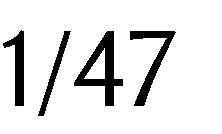 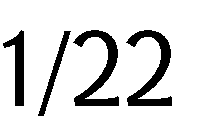 Հովանավորչական և դրամաշնորհային միջոցների տարեկան չափըհաշվարկ. տարվա կտրվածքովհովանավորողների կողմից կատարված ներդրումների և դրամաշնորհային միջոցների ընդհանուր գումարի և հաստատության տարեկաննախահաշվի ընդհանուր գումարի հարաբերությունը՝ տոկոսայինարտահայտությամբ)Աշխատավարձերի վճարման գծով հաստատության տարեկան ծախսերի չափը հաստատության տարեկանբյուջեումհաշվարկ. աշխատավարձերի վճարման հոդվածով՝ ներառյալհարկերը, հաստատության տարեկան ծախսերի չափի և հաստատության տարեկան նախահաշվի ընդհանուրգումարի հարաբերությունը՝ տոկոսային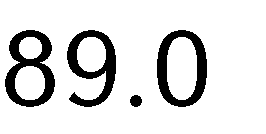 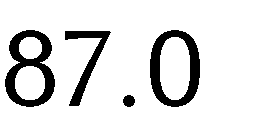 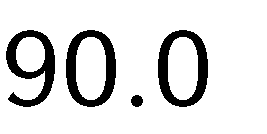 արտահայտությամբ)Կոմունալ վճարների գծով հաստատության տարեկան ծախսերի չափը հաստատության տարեկանբյուջեումհաշվարկ. կոմունալ վճարների գծով հաստատության տարեկան ծախսերի չափի և հաստատության տարեկաննախահաշվի ընդհանուր գումարի հարաբերությունը՝ տոկոսայինարտահայտությամբ)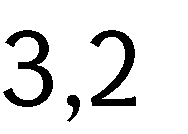 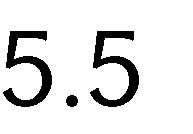 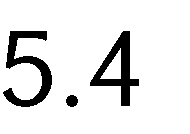 Նոր գույքի, սարքավորումներիձեռքբերման գծով հաստատության տարեկան ծախսերի չափը հաստատության տարեկան բյուջեումհաշվարկ. նոր գույքի և սարքավորումների ձեռքբերման գծով հաստատության տարեկան ծախսերի չափի և հաստատության տարեկաննախահաշվի ընդհանուր գումարիհարաբերությունը՝ տոկոսային արտահայտությամբ)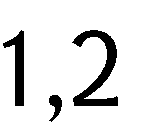 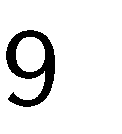 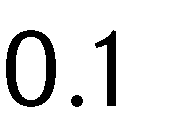 ՉափանիշԱյոՈչՄեկնաբանությունՆերառական կրթության զարգացումը որպես նպատակ ամրագրված է հաստատության զարգացման ծրագրումԶարգացման ծրագրում ներառական կրթության վերաբերյալ առկա է առանձին ենթաբածին, որոն նախատեսվում է շենքային պայմանների հարմարեցում	և մանկավարժականանձնակազմի վերապատրաստում: Ծրագրի մեծ մասն արդենիրագործված է:Հաստատության զարգացման ծրագրում պլանավորված են ներառական կրթության ապահովմանն ուղղվածհամապատասխան միջոցառումներ, այդ թվում ուսուցիչներիվերապատրաստումներՀամապատասխան միջոցառումներ իրականացվել են ողջ տարվա ընթացքումՀաստատության տնօրենն ունիներառական կրթության գործընթացի համակարգման լիազորություններով տեղակալ/կամ այն պատվիրակված էտեղակալներից որևէ մեկինՄԿԱ գծով տեղակալներՀաստատության վեբ կայքում գործում է ներառական կրթության բաժին` ընտանիքի և համայնքի հետհետադարձ կապի հնարավորությամբԳործում է հոգեբանի անկյունՀաստատությունն իրականացնում է երեխաների	հավասար իրավունքներին,հանդուրժողականությանը նվիրված և նման այլ ուսումնական ծրագրեր:Դասղեկական ժամերի ծրագրում նախատեսված ենհանդուրժողականությանը նվիրված դասեր, որոնք անց են կացվում աշակերտների ակտիվ մասնակցությամբ:Վերջին 5 տարում տնօրինությունըմասնակցել է ներառական հաստատությունների կառավարմանՄասնակցել է մի շարք սեմինարների և վերապատրաստումներիթեմայով վերապատրաստմանՀաստատությունն ունի ներառական կրթության թեմաներով վերապատրաստված և վերապատրաստող ուսուցիչներ: Վերջին 5 տարում ներառական կրթության թեմաներով վերապատրաստում անցածուսուցիչների թիվըՎերապատրաստված է ողջ մանկավարժականանձնակազմըՀաստատությունում ամենուրեք (դասասենյակներ, դահլիճներ, գրադարաններ և այլն) ապահովված է տեղաշարժման տարբեր խնդիրներ ունեցող անձանց համար ֆիզիկականմատչելիությունԸնթացքում էՀաստատությունն ունի կրթության առանձնահատուկ պայմանների կարիք ունեցող սովորողների հոգեբանամանկավարժական աջակցության թիմ (հատուկմանկավարժ, սոցիալական աշխատող, հոգեբան, ուսուցչի օգնական և այլն)Դպրոցում առկա է սոցիալական մանկավարժ, լոգոպեդ, ուսուցչիօգնականներ և հոգեբան, որոնք անհրաժեշտության դեպքում պատրաստ են աջակցել հատուկ կարիք ունեցող աշակերտներին: Դպրոցին աջակցում է կցված ՏՄԱԿ, որը ապահովում է հատուկ մանկավարժիծառայություն:Հաստատությունում առկա են բավարար քանակի և որակի սարքավորումներ և ուսումնամեթոդական նյութեր ֆունկցիաների տարատեսակ սահմանափակումներ ունեցողսովորողների համարՀաստատությունում առկա են բավարար քանակի և որակի սարքավորումներ ևուսումնամեթոդական նյութերլսողության և տեսողության ֆունկցիայի բացակայություն կամ սահմանափակում ունեցողսովորողների համարԴասասենյակների դասավորվածությունն այնպիսին է, որ կրթության առանձնահատուկ պայմանների կարիք ունեցողսովորողները մեկուսացված չենՀաստատությունն ունի ռեսուրս- սենյակ կրթության առանձնահատուկ պայմանների կարիք ունեցողսովորողների համարՀաստատությունում հաղթահարված են ներառականությունը խաթարող ֆիզիկական (թեքահարթակ, հենակ ևայլն) խոչընդոտներըՀաստատությունում հաղթահարված են ներառականությունը խաթարող սոցիալական (վերաբերմունք, կարծրատիպ) խոչընդոտներըԴպրոցի սոց.մանկավարժի, լոգոպեդի և հոգեբանի կողմից կատարված հարցումների արդյունքում,բացահայտվեց, որ աշակերտները լիովին գիտակցում են ԿԱՊԿՈՒ աշակերտներին աջակցելու և նրանց՝ որպես հասարակության լիարժեք անդամի վերաբերվելու կարևորությունը:Անհատական ուսումնական պլանները (ԱՈՒՊ) մշակվում են համաձայն հանրակրթության պետական չափորոշիչի և առարկայական ծրագրերի՝ հաշվիառնելով սովորողների կարիքները, ընդունակությունները, հնարավորությունները,ձեռքբերումները և առաջընթացըՈւսուցիչների թիվը, ովքեր ունեն դրական դիրքորոշում ներառականկրթության նկատմամբՈւսուցիչները գիտակցում եններառական կրթության վերաբերյալ կարծրատիպերի առկայությունը, դրանց վերացմանանհրաժեշտությունը և ձեռնարկումեն համապատասխան քայլերՈւսուցիչներն ունեն հավասար վերաբերմունք բոլոր սովորողների նկատմամբ, անկախ նրանց միջև եղած տարբերություններից և նրանց առանձնահատուկ կարիքներիցՈւսուցիչները կարողանում են հայտնաբերել կարծրատիպեր ամրապնդող վարքագիծ, երևույթ դասարանում, դպրոցում,ուսումնական նյութերում, և նույնիսկսեփական վարքագծումՍոցիալապես անապահով ընտանիքներից սովորողների համար հաստատության իրականացրած սոցիալական աջակցության ծրագրերըՍոցիալապես անապահով ընտանիքների սովորողների համար իրականացվում են հատուկ ծրագրեր՝ վերջիններիս աջակցելու ուղղությամբ: Համայնքում ապրող սոց. անապահով ընտանիքների երեխաների կրթությունից դուրս չմնալուն ուղղված աշխատանքները դպրոցում տարվում են ոչ միայնտնօրենության և ուսուցիչների, այլև հոգեբանի և սոցիալական մանկավարժի կողմից:Վերջիններս իրենցզրույցներով,այցելություններով անում են ամեն հնարավորը՝ ապահովելու ցանկալի միջավայր և խուսափելու խնդրահարույցհարաբերություններից:Ցուցանիշ2019-2020ուստարի2020-2021ուստարի2021-2022ուստարիՌեսուրս-սենյակ այցելող կրթության առանձնահատուկ պայմանների կարիք ունեցող սովորողների թիվը (ԿԱՊԿ) և տոկոսը(Հաշվարկ. ռեսուրս-սենյակ այցելող ԿԱՊԿ ունեցող սովորողների թվի հարաբերությունը ԿԱՊԿ ունեցող սովորողների ընդհանուր թվին՝տոկոսային արտահայտմամբ)000Ռեսուրս-սենյակ այցելող ԿԱՊԿ ունեցող սովորողների ծնողների (խնամակալների) թիվը և տոկոսը(Հաշվարկ. ռեսուրս-սենյակ այցելող ԿԱՊԿ ունեցող սովորողների ծնողների (խնամակալների) թվիհարաբերությունը ԿԱՊԿ ունեցող սովորողների ծնողների(խնամակալների) ընդհանուրթվին՝տոկոսային արտահայտմամբ)000Հաստատության այն սովորողների թիվը000և տոկոսը, ովքեր ունեն կրթության առանձնահատուկ պայմանների կարիք(Հաշվարկ. ԿԱՊԿ ունեցող սովորողների թվի հարաբերությունը սովորողների ընդհանուր թվին՝տոկոսայինարտահայտմամաբ; սովորողների թիվը և տոկոսըհաշվարկել ըստ հաշմանդամության ևկարիքների տիպերի)Հաստատությունից դուրս եկած (ուսումն անավարտ թողած) ԿԱՊԿ ունեցող սովորողների թիվը(Հաշվարկ. հաստատությունից հեռացած/ուսումն անավարտ թողած ԿԱՊԿ ունեցող սովորողների թվի հարաբերությունը ԿԱՊԿ ունեցող սովորողների ընդհանուրթվին՝տոկոսային արտահայտմամբ)000ԿԱՊԿ ունեցող սովորողներիբացակայությունների միջին թիվը(ժամ/սովորող)(Հաշվարկ. ԿԱՊԿ ունեցող սովորողների բացակայությունների տարեկան ընդհանուր թվի հարաբերությունը ԿԱՊԿ ունեցող սովորողներիընդհանուր թվին)000Արտադասարանական աշխատանքների խմբակներում ներառվող և աշխատանքներինմասնակցող ԿԱՊԿ սովորողների թիվը և տոկոսը(Հաշվարկ. արտադասարանական աշխատանքների խմբակներումներառվող և աշխատանքներին մասնակցող ԿԱՊԿ ունեցողսովորողների թվի հարաբերությունը000ԿԱՊԿ ունեցող սովորողների ընդհանուր թվին՝տոկոսայինարտահայտմամբ)Դպրոցի աշակերտական խորհրդումԿԱՊԿ ունեցող սովորողների թիվը000ԿԱՊԿ կարիք ունեցող սովորողների նկատմամբ հանդուրժողականությանձևավորմանն ուղղված աշակերտականնախաձեռնությունների թիվը և ձևերը000Հաստատության վեբ կայքում և/կամ աշակերտական թերթում ԿԱՊԿ ունեցող անձանց կամհաշմանդամության թեմայով սովորողների կողմից պատրաստվածնյութերի, հոդվածների, ֆոտոնկարների,և այլ հրապարակումների թիվը:000Աշակերտական խորհրդի կազմումԿԱՊԿ ունեցող սովորողների թիվը000Սեռերի հավասարության գործակիցը՝հաստատությունում սովորող տղաների թվի հարաբերությունը աղջիկների թվին1∕0.81/0,81/0.8Աշակերտական խորհրդում սեռերի հավասարության գործակիցը՝ խորհրդի անդամ աղջիկների թվիհարաբերությունը տղաների թվին1.2∕11.2/11,2/1Գերազանց առաջադիմությամբ աղջիկների թվի հարաբերությունը գերազանց առաջադիմությամբտղաների թվին1/31∕31/3Տարեկան անբավարարգնահատական(ներ) ունեցող տղաների թվի հարաբերությունը տարեկանանբավարար գնահատական(ներ)ունեցող աղջիկների թվին2/12/12/1Տղաների տարեկան միջին բացակայությունների թվիհարաբերությունը աղջիկներիտարեկան միջին բացակայությունների թվին (ժամերով)1/0,81/0,71/0,7«Մաթեմատիկա», «ֆիզիկա», «քիմիա» և«կենսաբանություն» առարկաներից տղաների և աղջիկների միջին առաջադիմությունը/տարեկանգնահատականները7.87.87,8Հաստատությունում սովորող ազգային փոքրամասնությունների երեխաների թիվը և տոկոսը(Հաշվարկ. հաստատությունում սովորող ազգայինփոքրամասնությունների երեխաների թվի հարաբերությունը սովորողներիընդհանուր թվին)1237%1086.8%1016.6%Աշակերտական խորհրդի անդամազգային փոքրամասնությունների երեխաների թիվը222Հաստատությունում սովորող ազգային փոքրամասնությունների երեխաների միջին տարեկանառաջադիմությունը/գնահատականները777Անվճար	դասագրքեր	ստացող սովորողների թիվը և տոկոսը(Հաշվարկ. անվճար դասագրքեր ստացող	սովորողների	թվի հարաբերությունը	սովորողներիընդհանուր թվին)412%412%412%Անվճար սնունդ ստացող սովորողների թիվը և տոկոսը(Հաշվարկ.	անվճար		սնունդ	ստացող սովորողների	թվի	հարաբերությունըսովորողների ընդհանուր թվին)---Հաստատության	կողմիցիրականացված		ներառական կրթությանն			առնչվող արտադասարանական միջոցառումների	թիվը՝		ըստդասարանների	(զրույցներ,	ֆիլմերի---դիտում,	քննարկումներ.	կլոր- սեղաններ,		սեմինարներ,էքսկուրսիաներ և այլն):Սոցիալապես անապահովընտանիքներից սովորողների համար հաստատության իրականացրած սոցիալական աջակցության ծրագրերիթիվը-1-ՑուցանիշՑուցանիշ2019-2020ուստարի2019-2020ուստարի2020-2021ուստարի2020-2021ուստարի2021-2022ուստարիՍովորողների մասնակցությամբ իրենց վերաբերող խնդրահարույց հարցերի շուրջ ղեկավարության կողմից որոշումների կայացման դեպքերի թիվըՍովորողների մասնակցությամբ իրենց վերաբերող խնդրահարույց հարցերի շուրջ ղեկավարության կողմից որոշումների կայացման դեպքերի թիվը50-ից ավելի50-ից ավելի50-ից ավելի50-ից ավելի50-ից ավելիՍովորողների կողմից առաջարկված նոր նախաձեռնությունների թիվը.Սովորողների կողմից առաջարկված նոր նախաձեռնությունների թիվը.70-ից ավելի70-ից ավելի70-ից ավելի70-ից ավելի70-ից ավելիՍովորողների կողմից կազմակերպածմիջոցառումների թիվըՍովորողների կողմից կազմակերպածմիջոցառումների թիվը34342227Իրենց հուզող հարցերի վերաբերյալ սովորողների կողմից կազմակերպված համաժողովների, սեմինարների, կլոր-սեղանների, քննարկումների թիվըԻրենց հուզող հարցերի վերաբերյալ սովորողների կողմից կազմակերպված համաժողովների, սեմինարների, կլոր-սեղանների, քննարկումների թիվը10101111Սովորողների մասնակցությամբ իրենց վերաբերող խնդրահարույց հարցերիշուրջ հաստատության ղեկավարության կողմից կայացրած որոշումները և դրանց կայացմանը մասնակցություն ունեցած սովորողների տոկոսը.Սովորողների մասնակցությամբ իրենց վերաբերող խնդրահարույց հարցերիշուրջ հաստատության ղեկավարության կողմից կայացրած որոշումները և դրանց կայացմանը մասնակցություն ունեցած սովորողների տոկոսը.Սովորողների մասնակցությամբ իրենց վերաբերող խնդրահարույց հարցերիշուրջ հաստատության ղեկավարության կողմից կայացրած որոշումները և դրանց կայացմանը մասնակցություն ունեցած սովորողների տոկոսը.Սովորողների մասնակցությամբ իրենց վերաբերող խնդրահարույց հարցերիշուրջ հաստատության ղեկավարության կողմից կայացրած որոշումները և դրանց կայացմանը մասնակցություն ունեցած սովորողների տոկոսը.Սովորողների մասնակցությամբ իրենց վերաբերող խնդրահարույց հարցերիշուրջ հաստատության ղեկավարության կողմից կայացրած որոշումները և դրանց կայացմանը մասնակցություն ունեցած սովորողների տոկոսը.Սովորողների մասնակցությամբ իրենց վերաբերող խնդրահարույց հարցերիշուրջ հաստատության ղեկավարության կողմից կայացրած որոշումները և դրանց կայացմանը մասնակցություն ունեցած սովորողների տոկոսը.Սովորողների մասնակցությամբ իրենց վերաբերող խնդրահարույց հարցերիշուրջ հաստատության ղեկավարության կողմից կայացրած որոշումները և դրանց կայացմանը մասնակցություն ունեցած սովորողների տոկոսը.Նկարագրել	քննարկված խնդրահարույց հարցերը և կայացված որոշումներըԱմսաթիվԱմսաթիվՄասնակ ից սովորողն երի թիվըև տոկոսըՄասնակ ից սովորողն երի թիվըև տոկոսըՄեկնաբանությո ւնՄեկնաբանությո ւն2020-2021 ուստարի2020-2021 ուստարի2020-2021 ուստարի2020-2021 ուստարի2020-2021 ուստարի2020-2021 ուստարի2020-2021 ուստարի1. Աշակերտների ստեղծագործությունների հավաքածուի շնորհանդես ևտպագրում14.05.2021թ.14.05.2021թ.41412. Բարեգործականնախաձեռնություն11.10.2021թ.11.10.2021թ.155015503. Մակուլատուրայի		և պլաստիկ	շշերիհավաքագրում2-րդ կիսամյակ2-րդ կիսամյակ3503504. <Հին	և	նոր Երևան>խորագրով ցուցահանդեսիկազմակերպում2-րդ կիսամյակ2-րդ կիսամյակ3535Սովորողների	կողմից	առաջարկված	նոր	նախաձեռնությունները	և նախաձեռնություններին մասնակցություն ունեցած սովորողների տոկոսըՍովորողների	կողմից	առաջարկված	նոր	նախաձեռնությունները	և նախաձեռնություններին մասնակցություն ունեցած սովորողների տոկոսըՍովորողների	կողմից	առաջարկված	նոր	նախաձեռնությունները	և նախաձեռնություններին մասնակցություն ունեցած սովորողների տոկոսըՍովորողների	կողմից	առաջարկված	նոր	նախաձեռնությունները	և նախաձեռնություններին մասնակցություն ունեցած սովորողների տոկոսըՍովորողների	կողմից	առաջարկված	նոր	նախաձեռնությունները	և նախաձեռնություններին մասնակցություն ունեցած սովորողների տոկոսըՍովորողների	կողմից	առաջարկված	նոր	նախաձեռնությունները	և նախաձեռնություններին մասնակցություն ունեցած սովորողների տոկոսըԱռաջարկված նորնախաձեռնությունըԱմսաթիվԱմսաթիվՆախաձե ռնության մասնակի ց սովորողն երի թիվըև տոկոսըՄեկնաբանությո ւնՄեկնաբանությո ւնԷլեկտրոնային	հրաձգարանիբացում04.08.2021թ.04.08.2021թ.450Համագործակցության շրջանակներումգործունեության ծավալում06.02.2021թ.06.02.2021թ.15Մասնակցություն	միջազգայինպոեզիայի մրցույթին04.04.19թ.04.04.19թ.8Արևային էներգիա   արտադրողկայանների տեղադրում12.12.2021թ.12.12.2021թ.Սովորողների կողմից կազմակերպած միջոցառումները և միջոցառումներին մասնակցություն ունեցած սովորողների տոկոսըՍովորողների կողմից կազմակերպած միջոցառումները և միջոցառումներին մասնակցություն ունեցած սովորողների տոկոսըՍովորողների կողմից կազմակերպած միջոցառումները և միջոցառումներին մասնակցություն ունեցած սովորողների տոկոսըՍովորողների կողմից կազմակերպած միջոցառումները և միջոցառումներին մասնակցություն ունեցած սովորողների տոկոսըՍովորողների կողմից կազմակերպած միջոցառումները և միջոցառումներին մասնակցություն ունեցած սովորողների տոկոսըՍովորողների կողմից կազմակերպած միջոցառումները և միջոցառումներին մասնակցություն ունեցած սովորողների տոկոսըՄիջոցառումը (վերջին 3 տարում)ԱմսաթիվԱմսաթիվՄասնակի ց սովորողնե րի թիվը ևտոկոսըՄասնակի ց սովորողնե րի թիվը ևտոկոսըՀամադպրոցա կան	կամ դասարանայինՄիջոցառումներ	չենկազմակերպվել համավարակի պատճառով------------------------Սովորողների	մասնակցությունը հաստատության   ներքին   կարգապահականկանոնների մշակմանը և մասնակցություն ունեցած սովորողների տոկոսըՍովորողների	մասնակցությունը հաստատության   ներքին   կարգապահականկանոնների մշակմանը և մասնակցություն ունեցած սովորողների տոկոսըՍովորողների	մասնակցությունը հաստատության   ներքին   կարգապահականկանոնների մշակմանը և մասնակցություն ունեցած սովորողների տոկոսըՍովորողների	մասնակցությունը հաստատության   ներքին   կարգապահականկանոնների մշակմանը և մասնակցություն ունեցած սովորողների տոկոսըՍովորողների	մասնակցությունը հաստատության   ներքին   կարգապահականկանոնների մշակմանը և մասնակցություն ունեցած սովորողների տոկոսըՍովորողների	մասնակցությունը հաստատության   ներքին   կարգապահականկանոնների մշակմանը և մասնակցություն ունեցած սովորողների տոկոսըՆկարագրել հաստատության ներքին կարգապահական կանոնների մշակմանը,սովորողների մասնակցությանԱմսաթի վՄասնակից սովորողների թիվը	ևտոկոսըՄասնակից սովորողների թիվը	ևտոկոսըՄասնակից սովորողների թիվը	ևտոկոսըՄեկնաբանությ ունդեպքերըառաջարկություններ կապված հերթապահությունների կազմակերպման հետ2021թ.200-ից ավելիառաջարկությունների ներկայացում կապված համավարակիկանխարգելման հետ2021թ.200-ից ավելիԱռաջարկություններ կապված աշակերտների մասնակցության հեռավար կազմակերպվող դասընթացներին2021թ.100-ից ավելիԻրենց հուզող հարցերի վերաբերյալ սովորողների կողմից կազմակերպված համաժողովները, սեմինարները, կլոր-սեղանները, քննարկումները և մասնակցություն ունեցած սովորողների տոկոսըԻրենց հուզող հարցերի վերաբերյալ սովորողների կողմից կազմակերպված համաժողովները, սեմինարները, կլոր-սեղանները, քննարկումները և մասնակցություն ունեցած սովորողների տոկոսըԻրենց հուզող հարցերի վերաբերյալ սովորողների կողմից կազմակերպված համաժողովները, սեմինարները, կլոր-սեղանները, քննարկումները և մասնակցություն ունեցած սովորողների տոկոսըԻրենց հուզող հարցերի վերաբերյալ սովորողների կողմից կազմակերպված համաժողովները, սեմինարները, կլոր-սեղանները, քննարկումները և մասնակցություն ունեցած սովորողների տոկոսըՄիջոցառումըԱմսաթիվՄասնակից սովորողների թիվը	ևտոկոսըՄեկնաբանությ ուն1.Երեխարների իրավունքների պաշտպանության կոնվենցիայի հետ ծանոթացում2021ուստ արի1000-ից ավել2.Սպորտային միջոցառումների հիմնախնդիրներ (շախմատ, ֆուտբոլ)2021ուստարի1000-ից ավել3.Հանդուրժողականության հիմնահարցերի վերաբերյալ սեմինար - քննարկում2021ուստարի1000-ից ավել4. Խաղաղության և պատերազմներիհիմնահարցերի վերաբերյալ2021ուստարի1000-ից ավելև այլնՉափանիշ/ցուցանիշՉափանիշ/ցուցանիշՉափանիշ/ցուցանիշՉափանիշ/ցուցանիշՉափանիշ/ցուցանիշՉափանիշ/ցուցանիշԱշակերտական խորհրդի կողմից նախաձեռնած քայլերն՝ ուղղված ուսման մեջկամ այլ հարցերում խնդիրներ ունեցող սովորողներին աջակցելուն.Աշակերտական խորհրդի կողմից նախաձեռնած քայլերն՝ ուղղված ուսման մեջկամ այլ հարցերում խնդիրներ ունեցող սովորողներին աջակցելուն.Աշակերտական խորհրդի կողմից նախաձեռնած քայլերն՝ ուղղված ուսման մեջկամ այլ հարցերում խնդիրներ ունեցող սովորողներին աջակցելուն.Աշակերտական խորհրդի կողմից նախաձեռնած քայլերն՝ ուղղված ուսման մեջկամ այլ հարցերում խնդիրներ ունեցող սովորողներին աջակցելուն.Աշակերտական խորհրդի կողմից նախաձեռնած քայլերն՝ ուղղված ուսման մեջկամ այլ հարցերում խնդիրներ ունեցող սովորողներին աջակցելուն.Աշակերտական խորհրդի կողմից նախաձեռնած քայլերն՝ ուղղված ուսման մեջկամ այլ հարցերում խնդիրներ ունեցող սովորողներին աջակցելուն.Նկարագրել աշակերտական խորհրդի կողմից նախաձեռնած քայլերըԱմսաթիվԱջակցությու ն ստացած սովորողների թիվը ևտոկոսըԱջակցությու ն ստացած սովորողների թիվը ևտոկոսըԱջակցությու ն ստացած սովորողների թիվը ևտոկոսըՄեկնաբանու թյունԸստ	աշակերտական	խորհրդիմշտապեսմոտ2525կողմից	որդեգրածաշակերտքաղաքականության յուրաքանչյուրդասարանի	բարձրառաջադիմություն	ունեցողաշակերտները	դասերից	հետոորոշակի ժամանակ հատկացնումեն	ցածր	առաջադիմություն,բացակայություն	կամ	որևէառարկայից	խնդիր	ունեցողաշակերտներին և օգնում նրանցդասապատրաստման և նոր նյութիյուրացման	հարցում:	Դպրոցումստեղծվել	և	գործում	էհամապատասխանաշակերտական շարժում:Աշակերտական խորհրդի կողմից ձեռնարկած միջոցները` սովորողների միջևծագած վեճերին և խնդիրներին լուծում տալու նպատակովԱշակերտական խորհրդի կողմից ձեռնարկած միջոցները` սովորողների միջևծագած վեճերին և խնդիրներին լուծում տալու նպատակովԱշակերտական խորհրդի կողմից ձեռնարկած միջոցները` սովորողների միջևծագած վեճերին և խնդիրներին լուծում տալու նպատակովԱշակերտական խորհրդի կողմից ձեռնարկած միջոցները` սովորողների միջևծագած վեճերին և խնդիրներին լուծում տալու նպատակովԱշակերտական խորհրդի կողմից ձեռնարկած միջոցները` սովորողների միջևծագած վեճերին և խնդիրներին լուծում տալու նպատակովԱշակերտական խորհրդի կողմից ձեռնարկած միջոցները` սովորողների միջևծագած վեճերին և խնդիրներին լուծում տալու նպատակովՆկարագրել աշակերտականԱմսաթիվԱջակցությԱջակցությՄեկնաբանությոՄեկնաբանությոխորհրդի կողմից ձեռնարկածունունւնւնմիջոցները (վերջին 3 տարում)ստացածստացածսովորողնեսովորողների թիվը ևտոկոսըԸստ աշակերտական խորհրդի կողմից	որդեգրածքաղաքականության, աշակերտների միջև ծագած յուրաքանչյուր վեճ, որը	աշակերտները	չեն կարողանում հարթել միմյանց հետ ինքնուրույնաբար ներկայացվում է աշակերտական խորհրդի, ինչպես նաև	ՄԿԱ	փոխտնօրենի քննարկմանը:		Այնուհետևաշակերտական	խորհուրդը հետևողականություն է դրսևորում՝ պարզելու	խնդրի			լուծման արդյունավետությունը: Անհրաժեշտության		դեպքում խորհուրդը հարցը ներկայացնում էտնօրենությանը:մշտապեսՄոտ 14Աշակերտական խորհրդի կողմից նախաձեռնած միջոցառումները, ներառյալ՝ կազմակերպված շաբաթօրյակները, հաստատության և դպրոցամերձ տարածքի մաքրման աշխատանքները և դրանց հաճախականությունը և մասնակից սովորողների տոկոսըԱշակերտական խորհրդի կողմից նախաձեռնած միջոցառումները, ներառյալ՝ կազմակերպված շաբաթօրյակները, հաստատության և դպրոցամերձ տարածքի մաքրման աշխատանքները և դրանց հաճախականությունը և մասնակից սովորողների տոկոսըԱշակերտական խորհրդի կողմից նախաձեռնած միջոցառումները, ներառյալ՝ կազմակերպված շաբաթօրյակները, հաստատության և դպրոցամերձ տարածքի մաքրման աշխատանքները և դրանց հաճախականությունը և մասնակից սովորողների տոկոսըԱշակերտական խորհրդի կողմից նախաձեռնած միջոցառումները, ներառյալ՝ կազմակերպված շաբաթօրյակները, հաստատության և դպրոցամերձ տարածքի մաքրման աշխատանքները և դրանց հաճախականությունը և մասնակից սովորողների տոկոսըԱշակերտական խորհրդի կողմից նախաձեռնած միջոցառումները, ներառյալ՝ կազմակերպված շաբաթօրյակները, հաստատության և դպրոցամերձ տարածքի մաքրման աշխատանքները և դրանց հաճախականությունը և մասնակից սովորողների տոկոսըՄիջոցառումըԱմսաթիվՄասնակից սովորողներ ի	թիվը	ևտոկոսըՄասնակից սովորողներ ի	թիվը	ևտոկոսըՀամադպրոցա կան	կամ դասարանայինՇաբաթօրյակներ,	այդ	թվում ծառատունկերՅուրաքան չյուր տարի ապրիլ, մայիս ամիսներինՄոտ 85Մոտ 85Համադպրոցա կանԱյցելություններ	տարածքում բնակվող միայնակ տարեցներիմշտապես1414Համադպրոցա կանԲարեգործական	ծրագրեր,	այդթվում	այցելություն	մանկականմշտապես500-իցավելի500-իցավելիՀամադպրոցականհիվանդանոցներ,	մանկատներ,հատուկ դպրոցներ և այլնԲազմաթիվ այլ միջոցառումներՑուցանիշ2019-2020ուստարի2020-2021ուստարի2021-2022ուստարիՍովորողների ուսումնադաստիարակչական գործընթացի վերաբերյալ ծնողական խորհրդի կողմից տնօրինությանըներկայացրած առաջարկությունների թիվը և ընդունված առաջարկների տոկոսը ներկայացվածի նկատմամբ.8/99%8∕99%8/99%Ծնողական խորհրդի կողմից տվյալ ուստարում կազմակերպված միջոցառումների՝ հանդեսների, հավաքների, երեկույթների,էքսկուրսիաների, ճանաչողական այցերի, ժողովների.և այլնի թիվը200-ից ավելի200-ից ավելի200-ից ավելիԾնողական խորհրդի կողմից ուսուցիչներին խրախուսելու, նրանց նկատմամբ կարգապահական կամ այլ տույժեր կիրառելու և նմանատիպ առաջարկների թիվը.Ծնողական խորհրդի կողմից ուսուցիչներին խրախուսելու, նրանց նկատմամբ կարգապահական կամ այլ տույժեր կիրառելու և նմանատիպ առաջարկների թիվը.0000Ծնողական խորհրդի հանդիպումների հաճախականությունը՝ դրանց թիվը ուստարվա ընթացքումԾնողական խորհրդի հանդիպումների հաճախականությունը՝ դրանց թիվը ուստարվա ընթացքում2222Ծնողական խորհրդի կողմից հաստատության ծնողազուրկ և սոցիալապես անապահովընտանիքներից աջակցություն ստացող սովորողների տոկոսը տվյալ ուստարումԾնողական խորհրդի կողմից հաստատության ծնողազուրկ և սոցիալապես անապահովընտանիքներից աջակցություն ստացող սովորողների տոկոսը տվյալ ուստարում2.2%2.2%2.2%2.2%Սովորողների արտադպրոցական և արտադասարանականաշխատանքներում ներառված ծնողների տոկոսը.Սովորողների արտադպրոցական և արտադասարանականաշխատանքներում ներառված ծնողների տոկոսը.54%56%56%55%Ծնողների տոկոսը, որոնք օգտվում են http://www.dasaran.am, http://ktak.am, http://www.armedu.am, http://forum.armedu.am/, http://lib.armedu.am, և այլ կրթականկայքերից, ինչպես նաև հաստատության կայքիցԾնողների տոկոսը, որոնք օգտվում են http://www.dasaran.am, http://ktak.am, http://www.armedu.am, http://forum.armedu.am/, http://lib.armedu.am, և այլ կրթականկայքերից, ինչպես նաև հաստատության կայքից100%100%100%100%Սովորողների ուսումնադաստիարակչական գործընթացի վերաբերյալ ծնողական խորհրդի կողմից տնօրինությանը ներկայացրած առաջարկություններըՍովորողների ուսումնադաստիարակչական գործընթացի վերաբերյալ ծնողական խորհրդի կողմից տնօրինությանը ներկայացրած առաջարկություններըՍովորողների ուսումնադաստիարակչական գործընթացի վերաբերյալ ծնողական խորհրդի կողմից տնօրինությանը ներկայացրած առաջարկություններըՍովորողների ուսումնադաստիարակչական գործընթացի վերաբերյալ ծնողական խորհրդի կողմից տնօրինությանը ներկայացրած առաջարկություններըՍովորողների ուսումնադաստիարակչական գործընթացի վերաբերյալ ծնողական խորհրդի կողմից տնօրինությանը ներկայացրած առաջարկություններըՍովորողների ուսումնադաստիարակչական գործընթացի վերաբերյալ ծնողական խորհրդի կողմից տնօրինությանը ներկայացրած առաջարկություններըԱռաջարկությունըԱմսաթիվԱմսաթիվԱմսաթիվՈւսուցիչ ներիթիվըՄեկնաբա նությունԽմբակների վերաբերյալ15.05.2022թ15.05.2022թ15.05.2022թ3-րդ օտար լեզվի վերաբերյալ15.05.2022թ15.05.2022թ15.05.2022թմաթեմատիկա առարկայի վերաբերյալ01.02.2022թ.01.02.2022թ.01.02.2022թ.Սպորտային խմբակի վերաբերյալ01.03.2022թ.01.03.2022թ.01.03.2022թ.Շախմատի խմբակի վերաբերյալ12.05.2022թ.12.05.2022թ.12.05.2022թ.Ֆրանսերեն	և	գերմաներեն05.09.2021թ.05.09.2021թ.05.09.2021թ.ուսումանասիրելու վերաբերյալԱնվտանգության	լրացուցիչհամակարգի	ներդրման վերաբերյալ03.04.2022թ.03.04.2022թ.Արևային	այլընտրանքայինէներգիայի	կայաններտեղադրելու վերաբերյալ04.05.2022թ.04.05.2022թ.Ծնողական խորհրդի կողմից տվյալ ուստարում կազմակերպված միջոցառումները՝ հանդեսները, հավաքները, երեկույթները, էքսկուրսիաները, ճանաչողական այցերը և այլն (վերջին 3 տարում)Ծնողական խորհրդի կողմից տվյալ ուստարում կազմակերպված միջոցառումները՝ հանդեսները, հավաքները, երեկույթները, էքսկուրսիաները, ճանաչողական այցերը և այլն (վերջին 3 տարում)Ծնողական խորհրդի կողմից տվյալ ուստարում կազմակերպված միջոցառումները՝ հանդեսները, հավաքները, երեկույթները, էքսկուրսիաները, ճանաչողական այցերը և այլն (վերջին 3 տարում)Ծնողական խորհրդի կողմից տվյալ ուստարում կազմակերպված միջոցառումները՝ հանդեսները, հավաքները, երեկույթները, էքսկուրսիաները, ճանաչողական այցերը և այլն (վերջին 3 տարում)Ծնողական խորհրդի կողմից տվյալ ուստարում կազմակերպված միջոցառումները՝ հանդեսները, հավաքները, երեկույթները, էքսկուրսիաները, ճանաչողական այցերը և այլն (վերջին 3 տարում)ՄիջոցառումըԱմսաթիվԱմսաթիվՄասնակ ից ծնողների թիվը	և սովորողն երիտոկոսըԾնողակա ն ներդրում ների չափը2021-2022	ուստարվա	ընթացքումկազմակերպվել են շուրջ	350-ից ավել միջոցառումներՏարվաընթացքումՏարվաընթացքում500-ից ավել-2021-2022	ուստարվա		ընթացքում կազմակերպվել են շուրջ	200-ից ավելմիջոցառումներՏարվա ընթացքումՏարվա ընթացքում200-ից ավել-2021-2022	ուստարվա	ընթացքումկազմակերպվել են շուրջ	20-ից ավել միջոցառումներՏարվա ընթացքումՏարվա ընթացքում200-ից ավել-Ծնողական խորհրդի կողմից ուսուցիչներին խրախուսելու, նրանց նկատմամբ կարգապահական կամ այլ տույժեր կիրառելու և նմանատիպ առաջարկները (վերջին 3 տարում)Ծնողական խորհրդի կողմից ուսուցիչներին խրախուսելու, նրանց նկատմամբ կարգապահական կամ այլ տույժեր կիրառելու և նմանատիպ առաջարկները (վերջին 3 տարում)Ծնողական խորհրդի կողմից ուսուցիչներին խրախուսելու, նրանց նկատմամբ կարգապահական կամ այլ տույժեր կիրառելու և նմանատիպ առաջարկները (վերջին 3 տարում)Ծնողական խորհրդի կողմից ուսուցիչներին խրախուսելու, նրանց նկատմամբ կարգապահական կամ այլ տույժեր կիրառելու և նմանատիպ առաջարկները (վերջին 3 տարում)Ծնողական խորհրդի կողմից ուսուցիչներին խրախուսելու, նրանց նկատմամբ կարգապահական կամ այլ տույժեր կիրառելու և նմանատիպ առաջարկները (վերջին 3 տարում)ԱռաջարկությունըԱմսաթիվՈւսուցիչների թիվըՈւսուցիչների թիվըՄեկնաբանություն1. 2019-2020 ուստարվա ընթացքումառաջարկ չի եղել2. 2020-2021 ուստարվա ընթացքումառաջարկ չի եղել3. 2021-2022 ուստարվա ընթացքումառաջարկ չի եղելԾնողական խորհրդի հանդիպումների ընթացքում քննարկված հարցերըԾնողական խորհրդի հանդիպումների ընթացքում քննարկված հարցերըԾնողական խորհրդի հանդիպումների ընթացքում քննարկված հարցերըԾնողական խորհրդի հանդիպումների ընթացքում քննարկված հարցերըԾնողական խորհրդի հանդիպումների ընթացքում քննարկված հարցերը(վերջին 3 տարում)(վերջին 3 տարում)(վերջին 3 տարում)(վերջին 3 տարում)(վերջին 3 տարում)Նկարագրել քննարկված հարցերըԱմսաթիվԱմսաթիվՄեկնաբանությունՄեկնաբանություն1.	կանոնադրությամբ	նախատեսվածհարցեր2021-2022ուստարի2021-2022ուստարի2.	կանոնադրությամբ	նախատեսվածհարցեր2021-2022ուստարի2021-2022ուստարի3.	կանոնադրությամբ	նախատեսվածհարցեր2021-2022ուստարի2021-2022ուստարիԾնողական խորհրդի կողմից հաստատության ծնողազուրկ և սոցիալապես անապահով ընտանիքներից սովորողներին տրամադրվող աջակցությունը, դրանց ձևերը (վերջին 3 տարում)Ծնողական խորհրդի կողմից հաստատության ծնողազուրկ և սոցիալապես անապահով ընտանիքներից սովորողներին տրամադրվող աջակցությունը, դրանց ձևերը (վերջին 3 տարում)Ծնողական խորհրդի կողմից հաստատության ծնողազուրկ և սոցիալապես անապահով ընտանիքներից սովորողներին տրամադրվող աջակցությունը, դրանց ձևերը (վերջին 3 տարում)Ծնողական խորհրդի կողմից հաստատության ծնողազուրկ և սոցիալապես անապահով ընտանիքներից սովորողներին տրամադրվող աջակցությունը, դրանց ձևերը (վերջին 3 տարում)Ծնողական խորհրդի կողմից հաստատության ծնողազուրկ և սոցիալապես անապահով ընտանիքներից սովորողներին տրամադրվող աջակցությունը, դրանց ձևերը (վերջին 3 տարում)Նկարագրել աջակցության դեպքերը և դրանց ձևերըԱմսաթիվԱմսաթիվԾնողներ ի կողմից ներդրվա ծ գումարիչափըՄեկնաբա նությունԱջակցություն	գրենականպիտույքներով	և	այլ	անհրաժեշտ պարագաներով01.09.2021թ.01.09.2021թ.-Ծնողների ներգրավվածությունը. սովորողների արտադպրոցական և արտադասարանական աշխատանքներին, ներգրավվածության ձևերը, (վերջին 3 տարում)Ծնողների ներգրավվածությունը. սովորողների արտադպրոցական և արտադասարանական աշխատանքներին, ներգրավվածության ձևերը, (վերջին 3 տարում)Ծնողների ներգրավվածությունը. սովորողների արտադպրոցական և արտադասարանական աշխատանքներին, ներգրավվածության ձևերը, (վերջին 3 տարում)Ծնողների ներգրավվածությունը. սովորողների արտադպրոցական և արտադասարանական աշխատանքներին, ներգրավվածության ձևերը, (վերջին 3 տարում)Ծնողների ներգրավվածությունը. սովորողների արտադպրոցական և արտադասարանական աշխատանքներին, ներգրավվածության ձևերը, (վերջին 3 տարում)Նկարագրել արտադպրոցական և արտադասարանական աշխատանքները, որոնց մեջներգրավված են ծնողները,Ծնողների մասնակ ցությանձևըՆերդրում ների չափըՆերդրում ների չափըՄեկնաբա նությունԲազմաթիվ Էքսկուրսիաների, տարբեր միջոցառումներով	ու	առիթներովհավաքների կազմակերպում և այլնկազմակեր պում--Կայքերը, որոնցից օգտվում են ծնողները. http://www.dasaran.am, http://imdproc.am http://ktak.am, http://www.armedu.am, http://forum.armedu.am/, http://lib.armedu.am, , հաստատության կայք՝ http://pushkinschool.am:Նշված կայքերից վերջին երեք տարվա ընթացքում ըստ դրանց ստեղծման հաջորդականության օգտվում են գրեթե բոլոր ծնողները:Կայքերը, որոնցից օգտվում են ծնողները. http://www.dasaran.am, http://imdproc.am http://ktak.am, http://www.armedu.am, http://forum.armedu.am/, http://lib.armedu.am, , հաստատության կայք՝ http://pushkinschool.am:Նշված կայքերից վերջին երեք տարվա ընթացքում ըստ դրանց ստեղծման հաջորդականության օգտվում են գրեթե բոլոր ծնողները:Կայքերը, որոնցից օգտվում են ծնողները. http://www.dasaran.am, http://imdproc.am http://ktak.am, http://www.armedu.am, http://forum.armedu.am/, http://lib.armedu.am, , հաստատության կայք՝ http://pushkinschool.am:Նշված կայքերից վերջին երեք տարվա ընթացքում ըստ դրանց ստեղծման հաջորդականության օգտվում են գրեթե բոլոր ծնողները:Կայքերը, որոնցից օգտվում են ծնողները. http://www.dasaran.am, http://imdproc.am http://ktak.am, http://www.armedu.am, http://forum.armedu.am/, http://lib.armedu.am, , հաստատության կայք՝ http://pushkinschool.am:Նշված կայքերից վերջին երեք տարվա ընթացքում ըստ դրանց ստեղծման հաջորդականության օգտվում են գրեթե բոլոր ծնողները:Կայքերը, որոնցից օգտվում են ծնողները. http://www.dasaran.am, http://imdproc.am http://ktak.am, http://www.armedu.am, http://forum.armedu.am/, http://lib.armedu.am, , հաստատության կայք՝ http://pushkinschool.am:Նշված կայքերից վերջին երեք տարվա ընթացքում ըստ դրանց ստեղծման հաջորդականության օգտվում են գրեթե բոլոր ծնողները:Ցուցանիշ/չափանիշՑուցանիշ/չափանիշՑուցանիշ/չափանիշՑուցանիշ/չափանիշՑուցանիշ/չափանիշՀաստատության շենքային պայմանների բարելավման, տարածքի բարեկարգման, ուսումնանյութական բազայի համալրման և այլ աշխատանքներին համայնքի մասնակցությունը, մասնակցության ձևը և այդ ուղղությամբ կատարվածներդրումները.Հաստատության շենքային պայմանների բարելավման, տարածքի բարեկարգման, ուսումնանյութական բազայի համալրման և այլ աշխատանքներին համայնքի մասնակցությունը, մասնակցության ձևը և այդ ուղղությամբ կատարվածներդրումները.Հաստատության շենքային պայմանների բարելավման, տարածքի բարեկարգման, ուսումնանյութական բազայի համալրման և այլ աշխատանքներին համայնքի մասնակցությունը, մասնակցության ձևը և այդ ուղղությամբ կատարվածներդրումները.Հաստատության շենքային պայմանների բարելավման, տարածքի բարեկարգման, ուսումնանյութական բազայի համալրման և այլ աշխատանքներին համայնքի մասնակցությունը, մասնակցության ձևը և այդ ուղղությամբ կատարվածներդրումները.Հաստատության շենքային պայմանների բարելավման, տարածքի բարեկարգման, ուսումնանյութական բազայի համալրման և այլ աշխատանքներին համայնքի մասնակցությունը, մասնակցության ձևը և այդ ուղղությամբ կատարվածներդրումները.Նկարագրել համայնքի մասնակցության դեպքերը,մասնակցության ձևըԱմսաթի վՆերդրման չափըՆերդրման չափըՄեկնաբանությո ւնՏարածքի	բարեկարգում, կանաչապատում,նյութատեխնիկականօժանդակություն և այլն2020-2021թ.Տարածքի	բարեկարգում, կանաչապատում,նյութատեխնիկականօժանդակություն և այլն2020-2021թ.Տարածքի	բարեկարգում, կանաչապատում,նյութատեխնիկականօժանդակություն և այլն2020-2021թ.Հաստատության սովորողների մասնակցությունը.համայնքի աշխատանքներին, մասնակցության ձևերը; մասնակցություն ունեցած սովորողների տոկոսը (վերջին 3 տարում)Հաստատության սովորողների մասնակցությունը.համայնքի աշխատանքներին, մասնակցության ձևերը; մասնակցություն ունեցած սովորողների տոկոսը (վերջին 3 տարում)Հաստատության սովորողների մասնակցությունը.համայնքի աշխատանքներին, մասնակցության ձևերը; մասնակցություն ունեցած սովորողների տոկոսը (վերջին 3 տարում)Հաստատության սովորողների մասնակցությունը.համայնքի աշխատանքներին, մասնակցության ձևերը; մասնակցություն ունեցած սովորողների տոկոսը (վերջին 3 տարում)Հաստատության սովորողների մասնակցությունը.համայնքի աշխատանքներին, մասնակցության ձևերը; մասնակցություն ունեցած սովորողների տոկոսը (վերջին 3 տարում)Նկարագրել հաստատության սովորողների համայնքի աշխատանքներինմասնակցության դեպքերը և դրանցձևերըԱմսաթիվԱմսաթիվՄասնակցությ ուն ունեցած սովորողների թիվը ևտոկոսըՄեկնաբանությո ւնՄասնակցություն	կազմակերպվող2019-2019-500-ից ավելիմիջոցառումներին2020թ.2020թ.40-50%40-50%Մասնակցություն	կազմակերպվողմիջոցառումներին2020-2021թ.2020-2021թ.200-ից ավելի20-2,5%200-ից ավելի20-2,5%Մասնակցություն	կազմակերպվողմիջոցառումներին2021-2022թ.2021-2022թ.200-ից ավելի20-2,5%200-ից ավելի20-2,5%Հաստատության կողմից համայնքի բնակիչների համար կազմակերպված միջոցառումները; մասնակից սովորողների տոկոսը և համայնքիներկայացուցիչների թիվը. (վերջին 3 տարում)Հաստատության կողմից համայնքի բնակիչների համար կազմակերպված միջոցառումները; մասնակից սովորողների տոկոսը և համայնքիներկայացուցիչների թիվը. (վերջին 3 տարում)Հաստատության կողմից համայնքի բնակիչների համար կազմակերպված միջոցառումները; մասնակից սովորողների տոկոսը և համայնքիներկայացուցիչների թիվը. (վերջին 3 տարում)Հաստատության կողմից համայնքի բնակիչների համար կազմակերպված միջոցառումները; մասնակից սովորողների տոկոսը և համայնքիներկայացուցիչների թիվը. (վերջին 3 տարում)Հաստատության կողմից համայնքի բնակիչների համար կազմակերպված միջոցառումները; մասնակից սովորողների տոկոսը և համայնքիներկայացուցիչների թիվը. (վերջին 3 տարում)Հաստատության կողմից համայնքի բնակիչների համար կազմակերպված միջոցառումները; մասնակից սովորողների տոկոսը և համայնքիներկայացուցիչների թիվը. (վերջին 3 տարում)Հաստատության կողմից համայնքի բնակիչների համար կազմակերպված միջոցառումները; մասնակից սովորողների տոկոսը և համայնքիներկայացուցիչների թիվը. (վերջին 3 տարում)Հաստատության կողմից համայնքի բնակիչների համար կազմակերպված միջոցառումները; մասնակից սովորողների տոկոսը և համայնքիներկայացուցիչների թիվը. (վերջին 3 տարում)ՄիջոցառումըԱմսաթի վՄասնակից սովորողների տոկոսը և համայնքիներկայացուցիչների թիվըՄասնակից սովորողների տոկոսը և համայնքիներկայացուցիչների թիվըՄասնակից սովորողների տոկոսը և համայնքիներկայացուցիչների թիվըՄասնակից սովորողների տոկոսը և համայնքիներկայացուցիչների թիվըՄեկնաբանությ ունՄեկնաբանությ ունԳրքի օրվա կապակցությամբ գրքերի նվիրում, այցելություն միայնակ	տարեցներին, բարեգործական միջոցառումներ, շաբաթօրյակների, ձյան մաքրման աշխատանքների, ծառատունկերիկազմակերպում և այլն2019-2020թ.1000-ից ավելի60-70%1000-ից ավելի60-70%1000-ից ավելի60-70%1000-ից ավելի60-70%-2020-2021թ.-2021-2022թ.Հաստատության	կողմից	ՀԿ-ների	հետ	համատեղ	իրականացված	կրթականծրագրերը և մասնակից սովորողների թիվը՝ ըստ ծրագրերիՀաստատության	կողմից	ՀԿ-ների	հետ	համատեղ	իրականացված	կրթականծրագրերը և մասնակից սովորողների թիվը՝ ըստ ծրագրերիՀաստատության	կողմից	ՀԿ-ների	հետ	համատեղ	իրականացված	կրթականծրագրերը և մասնակից սովորողների թիվը՝ ըստ ծրագրերիՀաստատության	կողմից	ՀԿ-ների	հետ	համատեղ	իրականացված	կրթականծրագրերը և մասնակից սովորողների թիվը՝ ըստ ծրագրերիՀաստատության	կողմից	ՀԿ-ների	հետ	համատեղ	իրականացված	կրթականծրագրերը և մասնակից սովորողների թիվը՝ ըստ ծրագրերիՀաստատության	կողմից	ՀԿ-ների	հետ	համատեղ	իրականացված	կրթականծրագրերը և մասնակից սովորողների թիվը՝ ըստ ծրագրերիՀաստատության	կողմից	ՀԿ-ների	հետ	համատեղ	իրականացված	կրթականծրագրերը և մասնակից սովորողների թիվը՝ ըստ ծրագրերիՀաստատության	կողմից	ՀԿ-ների	հետ	համատեղ	իրականացված	կրթականծրագրերը և մասնակից սովորողների թիվը՝ ըստ ծրագրերիՆկարագրել կրթական ծրագրերը, որոնք իրականացնում են հաստատությունը և ՀԿ-ներըհամատեղԾրագրի տևողությունըԾրագրի տևողությունըԾրագրի տևողությունըԿազմակեր- պությունըԿազմակեր- պությունըԿազմակեր- պությունըՄասնակից սովորողների թիվը---